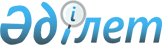 О проекте Указа Президента Республики Казахстан "Об утверждении Стратегии гендерного равенства Республики Казахстан на 2006-2016 годы"Постановление Правительства Республики Казахстан от 18 октября 2005 года N 1043

      Правительство Республики Казахстан  ПОСТАНОВЛЯЕТ: 

      внести на рассмотрение Президента Республики Казахстан проект Указа Президента Республики Казахстан "Об утверждении Стратегии гендерного равенства Республики Казахстан на 2006-2016 годы"        Премьер-Министр 

    Республики Казахстан  

  Указ 

Президента Республики Казахстан  Об утверждении Стратегии гендерного равенства 

Республики Казахстан на 2006-2016 годы       В целях реализации принципов гендерного равенства во всех сферах жизни общества  ПОСТАНОВЛЯЮ:       1. Утвердить прилагаемую Стратегию гендерного равенства Республики Казахстан на 2006-2016 годы (далее - Стратегия). 

      2. Правительству Республики Казахстан, государственным органам, непосредственно подчиненным и подотчетным Президенту Республики Казахстан, акимам областей, городов Астаны и Алматы: 

      1) руководствоваться в своей деятельности Стратегией и принять необходимые меры по ее реализации; 

      2) обеспечить согласованность принимаемых государственных, отраслевых (секторальных) и региональных программ (планов) со Стратегией. 

      3. Государственным органам, непосредственно подчиненным и подотчетным Президенту Республики Казахстан, центральным и местным исполнительным органам ежегодно к 20 января представлять Национальной комиссии по делам семьи и женщин при Президенте Республики Казахстан информацию о ходе выполнения Стратегии. 

      4. Национальной комиссии по делам семьи и женщин при Президенте Республики Казахстан ежегодно к 5 февраля информировать Правительство Республики Казахстан о ходе реализации Стратегии. 

      5. Правительству Республики Казахстан: 

      1) ежегодно к 20 февраля информировать Главу государства о ходе реализации Стратегии, а также по мере необходимости вносить Главе государства предложения об изменениях и дополнениях в Стратегию гендерного равенства Республики Казахстан на 2006-2016 годы; 

      2) принять иные меры, вытекающие из настоящего Указа. 

      6. Контроль за исполнением настоящего Указа возложить на Администрацию Президента Республики Казахстан. 

      7. Настоящий Указ вводится в действие со дня подписания.        Президент 

Республики Казахстан 

Утверждена            

Указом Президента        

Республики Казахстан       

от "__"_________ 2005 года     СТРАТЕГИЯ 

ГЕНДЕРНОГО РАВЕНСТВА РЕСПУБЛИКИ КАЗАХСТАН 

НА 2006-2016 ГОДЫ г. Астана, 2005 г.  Содержание Введение Раздел 1. Равенство прав и возможностей мужчин и женщин - 

          осознанная необходимость Раздел 2. Достижение гендерного равенства в 

          общественно-политической жизни Раздел 3. Достижение гендерного равенства в экономике Раздел 4. Гендерное образование. 

          Правовое и гендерное просвещение Раздел 5. Укрепление репродуктивного здоровья 

          мужчин и женщин Раздел 6. Предотвращение насилия в обществе 

          по признаку пола Раздел 7. Достижение гендерного равенства в семье. 

          Укрепление семьи и повышение роли воспитания 

          в семье Раздел 8. Развитие гендерно-чувствительного 

          общественного сознания Раздел 9. Ожидаемые результаты от реализации 

          Стратегии Основные понятия  

  ВВЕДЕНИЕ       Казахстан определил своим приоритетом в области внешней политики интеграцию в мировое сообщество. 

      В  декларации тысячелетия Организации Объединенных Наций (2000 г.), которую подписало большинство стран мира, поощрение равенства мужчин и женщин, расширение прав и возможностей женщин определены как одна из основных целей развития человечества в третьем тысячелетии. 

      В настоящее время во всем мире исторически сложившееся доминирование мужчин над женщинами претерпевает изменения. В промышленно развитых и социально ориентированных странах женщины практически достигли равенства с мужчинами в вопросах своих прав и возможностей. 

      За годы независимости Казахстан также достиг определенного прогресса в области защиты прав и законных интересов мужчин и женщин. 

      В 1998 году Казахстан присоединился к  Конвенции ООН о ликвидации всех форм дискриминации в отношении женщин. Ратифицированы также Конвенции ООН "О  политических правах женщин" и "О  гражданстве замужней женщины". Подписаны международные  пакты о гражданских и политических, об экономических, социальных и культурных правах и другие. Всего Казахстан присоединился к более чем 60 международным договорам по правам человека. 

       Постановлением Правительства от 27 ноября 2003 года N 1190 одобрена Концепция гендерной политики в Республике Казахстан. Она определила основные направления гендерной политики в нашей стране - достижение сбалансированного участия мужчин и женщин во властных структурах, обеспечение равных возможностей для экономической независимости женщин, развития своего бизнеса и продвижение по службе, создание условий для равного осуществления прав и обязанностей в семье, свобода от насилия по признаку пола. 

      На IV Форуме женщин Казахстана, состоявшемся в сентябре 2004 года в г. Астане, Президент страны поручил Правительству и Национальной комиссии по делам семьи и женщин разработать на базе данной Концепции Стратегию гендерного равенства Республики Казахстан, в которой четко обозначить основные направления деятельности, включая экономическую, социальную и политическую сферы, определить по срокам систему мер для обеспечения равных возможностей женщинам. 

      Стратегия является основополагающим документом, направленным на реализацию гендерной политики государства, инструментом ее реализации и осуществления мониторинга со стороны государства и гражданского общества, важным этапом становления демократии. В этой связи в каждый раздел Стратегии включены разработанные совместно с региональным офисом Женского Фонда ООН (ЮНИФЕМ) индикаторы по достижению гендерного равенства в политике, экономике, образовании, семье, вопросах охраны здоровья и предотвращения насилия в отношении женщин и детей. 

      Стратегия гендерного равенства предусматривает решение задач по достижению равенства прав и возможностей мужчин и женщин в период с 2006 до 2016 года, состоит из 9 разделов. 

      Реализация Стратегии гендерного равенства Республики Казахстан будет способствовать созданию условий для реализации женщинами и мужчинами их права на жизнь без дискриминации по признаку пола.  

  РАЗДЕЛ 1. РАВЕНСТВО ПРАВ И ВОЗМОЖНОСТЕЙ 

МУЖЧИН И ЖЕНЩИН - ОСОЗНАННАЯ НЕОБХОДИМОСТЬ  

  ЦЕЛЬ       Создание условий для реализации равных прав и равных возможностей мужчин и женщин, провозглашенных  Конституцией Республики Казахстан и международными актами, к которым присоединился Казахстан, а также их равное участие во всех сферах жизнедеятельности общества.  

  АНАЛИЗ СИТУАЦИИ       На начало 2005 года общая численность населения в республике составила 15074,8 тыс. человек, в том числе женщин - 7817,9 тыс. человек (51,9 %), мужчин - 7256,9 тыс. человек (48,1 %). На 1000 мужчин, в среднем, приходится 1077 женщин. 

      Гендерный состав населения в возрасте от рождения до 24 лет свидетельствует о численном превосходстве мужчин, так как мальчиков рождается больше, чем девочек. Начиная с 25-летнего возраста, доля мужчин становится менее 50 % и далее, с увеличением возраста, все более уменьшается. 

      Средняя ожидаемая продолжительность жизни в Казахстане составляет 66,18 лет, в том числе мужчин 60,62, женщин - 72,0 года. Женщины живут дольше мужчин на 11,3 лет. 

      В силу сложившегося стереотипа распределения социальных ролей в реальной жизни женщины имеют меньше прав и возможностей, чем мужчины. 

      В настоящее время только четыре женщины назначены министрами, 8 - заместителями министров, 3 - председателями комитетов, 5 - заместителями акимов областей. Среди заместителей акимов районов женщин 17 %, акимов сельских и поселковых округов - 11 %, их заместителей - 18%. Нет женщин среди акимов областей и районов. 

      Отмечается некоторый рост числа женщин среди политических государственных служащих, с 9,5 % в 2000 году до 10,3 % в 2004 году. При этом численность женщин во власти снижается в зависимости от высоты должностной ступени. 

      Уменьшается представительство женщин в Парламенте, с 11,2 % в 1999 году до 9,5 % в 2004 году. Меньше стало женщин в местных представительных органах, с 19,2 % в 1999 году до 17,1 % в 2004 году, хотя число выдвинутых женщин-кандидатов в депутаты маслихатов увеличилось по сравнению с 1999 годом на 16 % и составило в 2004 году 1619 человек. 

      Женщины менее востребованы на рынке труда. Из обратившихся в 2004 году в службы занятости по вопросам трудоустройства, работу получила лишь каждая шестая. Самые малые перспективы устройства на работу у женщин с высшим и средним специальным образованием в возрасте 45 лет и старше. 

      В настоящее время среди лиц, работающих по найму, женщины составляют почти половину. Но их заработная плата составляет лишь 61% от зарплаты мужчин. Причина в том, что женщины, как правило, работают на более низкооплачиваемых должностях, даже в таких традиционно "женских" отраслях, как здравоохранение и образование. 

      Не изжиты факты насилия в отношении женщин и их сексуальной эксплуатации. 

      Гендерные аспекты недостаточно учитываются в процессе принятия решений и формирования государственной политики. 

      Для обеспечения баланса возможностей мужчин и женщин  Указом Главы государства в 1998 году создана Национальная комиссия по делам семьи и женщин при Президенте Республики Казахстан.  Постановлением Правительства от 19 июля 1999 года N 999 был утвержден Национальный план действий по улучшению положения женщин в Республике Казахстан, который на сегодняшний день на 85 % уже выполнен. 

      В решении социально значимых проблем активное участие принимают около 300 неправительственных организаций и общественных объединений, работающих в области защиты прав и законных интересов семьи, женщин и детей, в числе которых 150 - женских. 

      В целях достижения равных прав и возможностей Глава государства поставил следующие задачи: 

      разработать Стратегию гендерного равенства в Республике Казахстан на 2006-2016 годы; 

      добиваться того, чтобы как можно больше женщин было представлено на уровне принятия решений; 

      совершенствовать законодательство и сформировать институты обеспечения гендерного равенства, ускорить принятие Закона Республики Казахстан "О равных правах и равных возможностях мужчин и женщин", продолжить работу по обеспечению правовых механизмов защиты прав женщин; 

      создать условия для того, чтобы женщины активно включились в экономическую жизнь; 

      создавать экономические льготы и преференции для женщин, принимать меры по улучшению здоровья матери и ребенка, обеспечить существенное повышение правовых и социальных гарантий женщин; 

      возрождать нравственные ценности, культивировать положительный образ семьи и брака.  

  Сильные стороны       Казахстан является участником более 60 международных договоров по правам человека. Среди них  Конвенция о ликвидации всех форм дискриминации в отношении женщин (далее - СИДО). 

      Высокая оценка отчета Казахстана по выполнению СИДО, данная Комитетом ООН по ликвидации дискриминации в отношении женщин. 

      Рост гражданской активности женщин, увеличение количества женских неправительственных организаций. 

      Поддержка Правительством Республики Казахстан кредитной линии для развития предпринимательства среди женщин. 

      Готовность включить интересы женщин в государственную политику. 

      Создание Национальной комиссии по делам семьи и женщин при Президенте Республики Казахстан, принятие Национального плана действий по улучшению положения женщин в Республике Казахстан и Концепции гендерной политики в Республике Казахстан. 

      Создание депутатской группы "Отбасы" ("Семья") в Парламенте Республики Казахстан. 

      Создание сектора по защите прав женщин и детей в Национальном центре по правам человека. 

      Сотрудничество с международными организациями по вопросам гендерного равенства. 

      Начата гендерная экспертиза национального законодательства. 

      Разработаны проекты законов Республики Казахстан "О равных правах и равных возможностях мужчин и женщин", "О бытовом насилии" и Стратегия гендерного равенства Республики Казахстан на 2006-2016 годы.  

  Слабые стороны       Недостаточное осознание обществом необходимости гендерного равенства. Наличие устойчивых традиционных стереотипов о роли и месте женщины в обществе. 

      Слабая реализация политики гендерного равенства государственными органами. Несовершенство законодательной базы, отсутствие гендерно-ориентированного законодательства, формальное равенство мужчин и женщин. Недостаток эффективных механизмов достижения фактического равноправия мужчин и женщин. 

      Недостаточное взаимодействие государственных учреждений и неправительственных организаций, занимающихся проблемами защиты прав и законных интересов мужчин и женщин. 

      Женщины слабо представлены на уровне принятия решений в государственных органах и на высокооплачиваемых работах в различных сферах экономики. 

      Отсутствие системы государственного мониторинга реализации гендерной политики, а также гендерного анализа и гендерных индикаторов. 

      Недостаточные объемы и использование статистической информации.  

  Возможности       Государства-члены ООН взяли на себя обязательства по преодолению гендерного неравенства в своих странах. 

      Руководство страны активно участвует в достижении подлинного гендерного равенства. 

      Возрастающий экономический рост и повышение благосостояния народа увеличивают возможности мужчин и женщин в реализации своих прав. 

      Создаются условия для изучения опыта различных стран по решению гендерных проблем. 

      Неправительственные организации активизируют свою деятельность по вопросам решения проблем гендерного равенства. 

      Устанавливаются контакты с национальными, региональными и международными организациями, занимающимися гендерными вопросами.  

  Угрозы       Очевидное меньшинство женщин на уровне принятия решений уменьшает их возможности участвовать в создании справедливого социального общества. 

      Дискриминация женщин при приеме на работу, продвижении по карьерной лестнице, повышении квалификации, сокращении кадров и т.д. 

      Правовая неграмотность и правовой нигилизм значительной части населения. 

      Высокий уровень образования не гарантирует работающим женщинам-специалистам перспектив должностного роста. 

      Недостаток гендерного образования и гендерных знаний у населения, что снижает возможность реализации прав и законных интересов женщин и мужчин. 

      Преобладание женщин среди безработных и бедных. 

      Отсутствие механизмов применения в судах Конвенции ООН о ликвидации всех форм дискриминации в отношении женщин затрудняет защиту их прав.  

  СТРАТЕГИЧЕСКИЕ ЗАДАЧИ       Объединение усилий государственных органов и всего казахстанского общества по реализации социально справедливой гендерной политики. В этих целях необходимо следующее: 

      повысить уровень правовой и политической культуры общества для самореализации граждан, а также обеспечения равенства полов во всех сферах жизнедеятельности, включая политику, социально-трудовые и семейные отношения; 

      добиться повышения гендерной чувствительности на всех уровнях разработки политики и принятия решений; 

      обеспечить соблюдение принципа равного партнерства между мужчинами и женщинами во всех сферах жизни (пропорциональность, паритетность и толерантность отношений); 

      предоставить временные дополнительные преимущества для представителей того пола, чьи интересы менее представлены в какой-либо сфере деятельности; 

      внедрить гендерные подходы в разработку, реализацию и контроль за исполнением национального законодательства, республиканских и местных бюджетов и государственных социально-экономических программ. 

      обеспечение совершенствования законодательства и формирование институтов гендерного равенства с целью реализации правовых механизмов защиты прав женщин и мужчин. 

      внедрение гендерных индикаторов и гендерной статистики, проведение обязательной гендерной экспертизы нормативных правовых актов, государственных планов и программ, учебников и учебных пособий.  

  СТРАТЕГИЯ ДЕЙСТВИЙ       Государственным органам необходимо усилить контроль за реализацией государственной гендерной политики: 

      во всех государственных структурах определить круг лиц, ответственных за формирование и реализацию государственной гендерной политики; 

      соблюдать гендерный баланс на уровне принятия решений; 

      учитывать гендерные аспекты в процессе принятия решений и формирования государственной политики; 

      обучать государственных служащих приемам работы по учету гендерных особенностей при разработке, реализации и оценке социально-экономических программ развития; 

      внедрить гендерные компоненты в деятельность центральных и местных исполнительных органов; 

      ввести должности секретарей комиссий по делам семьи и женщин при акимах областей и гг. Астана, Алматы, занимающихся вопросами семьи и женщин. 

      с целью обеспечения правовых механизмов защиты прав и законных интересов мужчин и женщин ускорить принятие законов Республики Казахстан "О равных правах и равных возможностях мужчин и женщин" и "О бытовом насилии". 

      ввести норму об обязательной гендерной экспертизе всех действующих и разрабатываемых нормативных правовых актов, с целью снижения социальных рисков и возможного ущерба, связанного с пренебрежением гендерной спецификой. В этих целях рассмотреть возможность применения дополнительных гендерных индикаторов в том числе при формировании республиканского и местных бюджетов, а также при оценке деятельности центральных и местных исполнительных органов по реализации настоящей Стратегии. Принять меры по совершенствованию гендерной статистики.  

  РАЗДЕЛ 2. ДОСТИЖЕНИЕ ГЕНДЕРНОГО РАВЕНСТВА В 

ОБЩЕСТВЕННО-ПОЛИТИЧЕСКОЙ ЖИЗНИ  

  ЦЕЛЬ       Достижение равного (паритетного) представительства мужчин и женщин в органах исполнительной и представительной власти, процессах управления на уровне принятия решений.  

  АНАЛИЗ СИТУАЦИИ       В соответствии с Конституцией Республики Казахстан (статья 33) "граждане Республики Казахстан имеют право участвовать в управлении делами государства". 

      По состоянию на 1 января 2005 года на государственной службе состоит 49713 женщин, или 57,4 % от общей численности госслужащих. В 2000 году их было меньше, 54 %. 

      Доля женщин среди политических государственных служащих составляет 11 % (в 2000 году - 8,8 %), из них в центральных аппаратах - 9,7 % (в 2000 году - 9,5%). 

      Численность женщин среди административных госслужащих увеличилась до 59,2 % (в 2000 году - 56,2 %), из них в центральных аппаратах - до 60,1 % (в 2000 году - 55, 2%). Такая же ситуация и в регионах. 

      В соответствии с Указом Президента Республики Казахстан "О кадровом резерве государственной службы" в регионах создан резерв женских кадров для выдвижения на уровень принятия решений. 

      В ходе прошедших в 2003 году выборов в маслихаты был отмечен рост общественно-политической активности женщин. Кандидатами в депутаты было зарегистрировано 1484 женщины, или около 20 % от общего числа зарегистрированных. Из них победителями в острой конкурентной борьбе стали 568 женщин, или 17,1 % от общего числа избранных депутатов. 

      Для дальнейшего политического продвижения женщин Национальной комиссией по делам семьи и женщин при Президенте Республики Казахстан совместно с международными и неправительственными организациями проведено более 1200 конференций, тренингов и семинаров во всех регионах страны.  

  Сильные стороны       Более высокий образовательный уровень женщин. 

      Участие женщин в политике представляет достойную конкуренцию мужчинам и способствует улучшению состояния дел в стране. 

      Присутствие женщин в управленческих структурах развивает более гибкие, ориентированные на постоянно меняющуюся ситуацию, формы управления. 

      Женщины более исполнительны, аккуратны, коммуникабельны, проявляют больший интерес к людям и заботу о них. 

      Рост гражданской активности женщин, активизация деятельности женских неправительственных организаций.  

  Слабые стороны       Сохраняющиеся в обществе стереотипы о роли женщин в обществе, патриархальный подход к вопросам равенства полов. 

      Недостаток эффективных механизмов продвижения женщин. 

      Недостаточная поддержка инициатив женщин и их организаций со стороны государственных органов. 

      Отсутствие у политических партий стратегий и программ продвижения женщин во власть. 

      Фрагментарная деятельность женских неправительственных общественных объединений, разобщенность усилий женских организаций, направленных на защиту интересов женщин. 

      Недостаток у женщин политического опыта.  

  Возможности       Поддержка Президентом и Правительством Республики Казахстан усилий женщин и женских организаций, направленных на активизацию их участия в общественно-политической жизни. 

      Возможность введения квот для женщин, как временной меры для обеспечения более широкого их участия в исполнительной и представительной власти, в соответствии с  Конвенцией ООН о ликвидации всех форм дискриминации в отношении женщин. 

      Поддержка международными организациями процесса достижения равных возможностей для мужчин и женщин, повышения роли женщин в обществе. 

      Возможность изучения опыта развитых стран по вопросам политического продвижения женщин.  

  Угрозы       Формальное равенство мужчин и женщин не способствует демократии и дальнейшему развитию общества. 

      Незначительное число женщин на уровне принятия решений снижает их роль в проведении реформ в стране. 

      Общественные стереотипы и иррациональные предрассудки, которые не способствуют политическому продвижению женщин. 

      Недостаточная защита прав и законных интересов мужчин и женщин несет в себе угрозу достижению подлинного гендерного равенства. 

      Исполнение не на должном уровне законодательных актов и международных договоров, касающихся семьи, женщин и детей, как со стороны государственных органов, так и общественных объединений, может снизить активность женщин и женских НПО в деле реализации своих прав во всех сферах жизнедеятельности общества.  

  СТРАТЕГИЧЕСКИЕ ЗАДАЧИ       Расширение возможностей и улучшение положения женщин, их всестороннее участие на основе равенства в общественно-политической жизни. 

      Внедрение действенных механизмов и временных мер для увеличения представительства женщин на уровне принятия решений. 

      Обеспечение гендерного равенства в органах управления при решении кадровых вопросов, особенно на уровне принятия решений. 

      Принятие мер по повышению политического потенциала женщин и их политической активности в решении социальных проблем. 

      Продолжение практики подготовки и продвижения женщин-лидеров через школы лидерства и другие механизмы их обучения.  

  СТРАТЕГИЯ ДЕЙСТВИЙ       Добиваться 30 %-ной представленности женщин на уровне принятия решений в соответствии с требованиями Пекинской платформы действий по улучшению положения женщин (1995 г.). В этих целях: 

      выдвигать женщин на различные должности из утвержденного резерва кадров; 

      включить в должностные инструкции государственных служащих положения о недопустимости гендерной дискриминации при исполнении профессиональных обязанностей; 

      рассмотреть возможность принятия временных мер для выравнивания соотношения мужчин и женщин на руководящих постах (квотирование). 

      Продолжить практику обучения и подготовки женщин-политиков (центры, школы женского лидерства) при содействии международных организаций. 

      Развивать сотрудничество государственных органов с общественными объединениями и НПО, работающими в области защиты прав и интересов семьи, женщин, детей и уязвимых групп мужчин. 

      Добиваться формирования партийных списков с учетом и соблюдением гендерного баланса при выдвижении женщин и мужчин на руководящие должности и выборные органы, как на республиканском, так и местном уровнях. Проводить просветительскую работу, путем организации семинаров и тренингов, как с мужским руководством партий, так и с женщинами, желающими заниматься политической деятельностью.  

  Индикаторы:        1. Наличие Закона Республики Казахстан "О равных правах и равных возможностях мужчин и женщин". 

      2. Количество женщин на руководящих должностях на уровне принятия решений. 

      3. Доля женщин в Парламенте. 

      4. Доля женщин в политике/политических партиях. 

      5. Наличие механизмов по продвижению женщин в государственных учреждениях.  

  РАЗДЕЛ 3. ДОСТИЖЕНИЕ ГЕНДЕРНОГО 

РАВЕНСТВА В ЭКОНОМИКЕ  

  ЦЕЛЬ       Достижение гендерного равенства в экономической сфере, дальнейшее развитие предпринимательства среди женщин, повышение конкурентоспособности женщин на рынке труда.  

  АНАЛИЗ СИТУАЦИИ       Благодаря внутренней стабильности, реализации  Стратегии    индустриально-инновационного развития, государственных программ возрождения села, развития малого бизнеса и снижения бедности в Казахстане создаются большие возможности для сокращения безработицы и обеспечения занятости мужчин и женщин. 

      Создана реально работающая рыночная экономика. Валовой внутренний продукт на душу населения увеличился почти в 4 раза и сейчас составляет 2700 долларов. К 2008 году прогнозируется удвоение этого показателя. Вклады населения в банках по своим объемам достигли почти 40 % республиканского бюджета. Сегодня Казахстан, по классификации Всемирного банка, входит в группу стран со средним уровнем дохода. 

      В настоящее время в экономике Казахстана занято 3,7 млн. женщин, что составляет 49 % от общего числа работающих. 

       Программа по снижению бедности в Республике Казахстан на 2003-2005 годы позволит к концу 2005 года по сравнению с началом 2003 года на 17 4 % снизить долю населения, имеющего доходы ниже прожиточного минимума, на 48,8 % - проживающего ниже черты бедности, с 9,3 % до 8,1 % - уровень безработицы. 

      Принят  Закон Республики Казахстан "О микрокредитных организациях", который регулирует правовое положение и упрощает порядок создания этих организаций. За прошедшие 7 лет по Программе микрокредитования наименее обеспеченным гражданам выдано около 125 тыс. микрокредитов на общую сумму более 12 млрд. тенге. 

      В 2004 году в уполномоченные органы по вопросам занятости обратились за содействием в трудоустройстве 282 тыс. безработных, из них 142,8 тыс. женщин (51 %). Из последних проживающих в сельской местности - 43,5 тыс. чел. (30 %). Трудоустроено - 74,5 тыс. женщин (52 %), в т.ч. в сельской местности - 21,6 тыс. (50 %). 79,9 тыс. безработных женщин (59,5 % от общего числа) приняли участие в общественных работах. 

      В настоящее время женщины быстрее могут найти работу в нерегистрируемом секторе. Торговля, или, так называемое, "самозанятое население", представлено, в основном, женщинами, для которых это единственный источник доходов и существования для всей семьи. Особенно велика доля самозанятости женщин в аграрном секторе, где она достигает 60 %. 

      Отраслевая и профессиональная дифференциация между мужчинами и женщинами значительно влияет на разницу в уровне оплаты труда. Высокий уровень заработной платы в отрасли приводит к увеличению в ней занятости мужчин и, соответственно, вытеснению женщин в те сферы деятельности, где оплата труда ниже. 

      Среднемесячная заработная плата женщин в 2004 году составила 21 тыс. тенге (160 долл. США). Наблюдается снижение соотношения средней заработной платы женщин и мужчин. Если в 1999 году у женщин она составляла 67,6 % от зарплаты мужчин, то в 2004 году - 61,7 %. Эта тенденция сохраняется даже в традиционно "женских" отраслях экономики (здравоохранение, образование, сфера социальных услуг, культура). 

      В 2004 году численность работников, занятых во вредных и других неблагоприятных условиях труда, составила 1340,4 тыс. человек, из них женщин - 528,6 тыс. человек (39,4 %). 

      Удельный вес женщин среди наемных работников на малых предприятиях составляет 34 %, доля фермерских хозяйств, возглавляемых женщинами, составляет 10%. 

      Доля населения с доходами ниже прожиточного минимума составляет 19,8 %.  

  Сильные стороны       Целевое увеличение инвестиций в человеческий капитал, которые по значимости не уступают инвестициям в экономическое развитие страны, является важнейшей предпосылкой экономической модернизации на перспективу и необходимым условием долгосрочного стратегического планирования, осуществляемого на основе принципа гендерного равенства. 

      Понимание руководством страны необходимости предотвращение любых форм дискриминации в отношении женщин. 

      Начатая Правительством Республики Казахстан поддержка отраслей, в которых преимущественно заняты женщины. 

      Поддержка Правительством Республики Казахстан кредитной линии для женщин-предпринимателей. 

      Рост активности женщин в экономике. 

      Развитие женских неправительственных организаций, занимающихся экономическим продвижением женщин.  

  Слабые стороны       Неравномерность в распределении ресурсов между мужчинами и женщинами. 

      Женщины в силу ряда социальных, культурных особенностей и традиций оказались в более трудном положении, чем мужчины. 

      Женщинам труднее получить кредит, поскольку многие из них не обладают залоговым имуществом. 

      Более высокий уровень безработных среди женщин, по сравнению с мужчинами и скрытая дискриминация при приеме на работу и увольнении. 

      Более высокий уровень бедности среди женщин, по сравнению с мужчинами. 

      На женщин возложена основная часть неоплачиваемой домашней работы, и у них меньше остается времени на карьеру, повышение квалификации, самообразование. Наше общество до сих пор не признает экономической ценности домашнего неоплачиваемого труда женщин, в том числе ухода за детьми. 

      Отсутствие гендерного подхода при составлении бюджета. 

      Отсутствие гендерного анализа и гендерных индикаторов, фиксирующих результаты осуществления гендерной политики в экономике.  

  Возможности       Принимаемые руководством страны меры по экономическому продвижению женщин и разработка государственной политики по данному вопросу. 

      Поддержка международными организациями процессов достижения равных возможностей для мужчин и женщин. 

      Активизация деятельности неправительственных организаций по вопросам экономического продвижения женщин. 

      Возможность подготовки специалистов за рубежом и в странах СНГ в рамках различных соглашений. 

      Установление контактов с национальными, региональными и международными организациями, занимающимися вопросами экономического продвижения женщин. 

      Расширение возможностей женщин в получении кредитов. Обучение женщин новым навыкам и специальностям, которые будут создаваться в высокооплачиваемых производственных сферах.  

  Угрозы       У мужчин риск бедности высок среди безработных, одиноких пенсионеров и инвалидов. Группу риска в отношении бедности у женщин составляют одинокие матери, женщины-инвалиды, матери, имеющие на содержании детей-инвалидов, и безработные. 

      Более слабые конкурентные позиции женщин проявляются, в первую очередь, в их сконцентрированности в низкооплачиваемых отраслях. Усугубляет бедность работающих женщин неравномерное распределение мужчин и женщин по отраслям экономики и профессиям, а также позициям и должностной иерархии. 

      Высокий уровень образования не гарантирует работающим женщинам-специалистам перспектив должностного роста. 

      Экономические права мужчин и женщин не имеют механизмов реализации в силу простого факта - отсутствие правосознания у широких слоев граждан республики. Именно этот фактор ограничивает возможность появления и рассмотрения исков по нарушению экономических прав. 

      Отсутствие исследований и информационных кампаний по дискриминации в отношении женщин в области занятости. 

      В условиях безработицы женщины подвержены большей опасности сексуальных домогательств и дискриминации, в том числе и на рабочем месте.  

  СТРАТЕГИЧЕСКИЕ ЗАДАЧИ       Координация и развитие межсекторального сотрудничества для усиления взаимодействия усилий государства и гражданского общества по введению и усилению контроля за созданием более гендерно ориентированной, справедливой социальной и экономической ситуации в стране. 

      Внедрение гендерного подхода в процесс составления бюджетов всех уровней. Обучение специалистов разработке гендерных бюджетов и контролю за их исполнением. Анализ смет расходов с точки зрения ожидаемых последствий преодоления гендерного неравенства. 

      Разработка гендерной составляющей стратегического прогноза социально-экономического развития страны. Анализ вклада мужчин и женщин в макроэкономические результаты из проводимой макроэкономической политики. 

      Проведение мониторинга, гендерной сбалансированности занятости во всех отраслях экономики. Повышение уровня занятости на основании принципов гендерного равенства. Снижение уровня безработицы. 

      Оптимизация методов реструктуризации экономики в интересах снижения безработицы и преодоления гендерной асимметрии на рынке труда, связанной с доминирующей феминизацией занятости в наименее престижных и низкооплачиваемых областях производства. 

      Разработка механизма проведения гендерной экспертизы (экономической, социальной и юридической). 

      Выравнивание уровня оплаты труда между отраслями экономики и снижение различий в характере и оплате труда между женщинами и мужчинами с безусловным соблюдением требований равной оплаты за равный труд. Анализ макроэкономических последствий неоплачиваемой работы мужчин и женщин в рамках социального воспроизводства. 

      Обеспечение равных возможностей на рынке труда и содействие занятости женщин. 

      Принятие программ по обеспечению равного доступа к экономическим ресурсам для сельских женщин. 

      Экономическое и правовое просвещение всех слоев населения.  

  СТРАТЕГИЯ ДЕЙСТВИЙ       Рассмотреть вопрос о присоединении Казахстана к Конвенциям Международной организации труда "О равном обращении и равных возможностях для трудящихся мужчин и женщин: трудящиеся с семейными обязанностями", и "О минимальных нормах социального обеспечения". 

      Разработать мероприятия, направленные на выполнение целей развития тысячелетия способствующих: 

      повышению конкурентоспособности женщин на рынке труда с применением системы поддержки - консультаций, помощи в обучении и трудоустройстве; 

      дальнейшему развитию предпринимательства и самозанятости среди женщин; 

      профессиональной переподготовке женщин, обучению администрированию и управлению бизнесом. При этом учеба будет сконцентрирована на следующих темах; бизнес-менеджмент, воспитание уверенности в себе и повышение компетентности. 

      Создать широкую сеть центров экономического образования, совершенствовать меры по развитию малого и среднего бизнеса путем финансовой поддержки предпринимательства, широкого развития консультационных и маркетинговых услуг. 

      Разработать механизмы по вовлечению женщин в бизнес и содействию в дальнейшем развитии существующих предприятий. Потребности женщин в труде учитывать при проведении дальнейших преобразований в экономике. Особое внимание уделять развитию занятости женщин в сельском хозяйстве, в том числе в сфере переработки сельхозпродукции. 

      Создать систему гарантий по достижению гендерного равенства при продвижении по службе и условия для сочетания успешной карьеры с домашними обязанностями и воспитанием детей. 

      Наметить меры по поддержке женщин и мужчин, занимающихся уходом за детьми и их воспитанием. Разработать механизмы привлечения мужчин к уходу за ребенком. 

      Усилить механизмы и повысить роль социального партнерства в решении вопросов гендерного равенства. Применять современные методики при анализе и изучении ситуации в трудовых коллективах, на рабочих местах для обеспечения волеизъявления работников, администрации и профсоюзов: собрания, сборы предложений по соблюдению равных возможностей женщин и мужчин, письменные выражения своих мнений и идей. 

      Больше девушек и женщин обучать техническим специальностям. 

      Создать условия для развития социально-ориентированного предпринимательства с учетом гендерных аспектов, направленного на: 

      усиление гуманитарной мотивации трудовой деятельности и самого бизнеса, инвестиции в "человеческий капитал"; 

      распространение и развитие семейного бизнеса, укрепляющего институт семьи. Создание широкой сети рабочих мест "на дому" со свободным графиком работы и новыми формами разделения труда; 

      вытеснение силовых и командных методов решения проблем в сфере управления бизнесом экономическими методами с развитием социального партнерства и духа взаимопомощи. 

      Проводить специальные обследования по выявлению причин гендерного неравенства в разных отраслях и на разных уровнях руководства экономикой. 

      Проводить прогноз экономической активности населения с учетом гендерной специфики отдельных регионов и секторов производства, а также данных мониторинга бедности. 

      Проводить прогнозный расчет потребности в специалистах для экономики Казахстана с учетом гендерного аспекта. 

      Совершенствовать законодательную и нормативную базу по режиму и охране труда с учетом гендерного аспекта, внедрять и расширять гибкие формы занятости, улучшать условия труда. Особые нормы заложить для беременных женщин и женщин, имеющих детей. 

      Реализовывать мероприятия, направленные на улучшение условий труда с учетом гендерной специфики, обеспечением контроля за их проведением. 

      Рассмотреть возможность субсидирования обязательных пенсионных взносов в пользу работающих по найму женщин, находящихся в отпуске по уходу за ребенком.  

  Индикаторы:       1. Доля женщин, владеющих землей, в общей численности населения. 

      2. Численность получивших кредиты на приносящую доход деятельность, всего, в т.ч. мужчин, женщин, город-село. 

      3. Количество зарегистрированных предприятий, собственниками которых являются женщины. 

      4. Доля мужчин и женщин в формировании валового внутреннего продукта (ВВП). 

      5. Численность населения, обратившегося в органы по трудоустройству, всего, в т.ч. мужчины, женщины. 

      6. Численность самостоятельно-занятых мужчин и женщин. 

      7. Численность занятых в сельскохозяйственном производстве, всего, в т.ч. мужчины, женщины. 

      8. Соотношение заработной платы мужчин и женщин в разрезе город-село. 

      9. Количество вновь созданных рабочих мест в сельской местности, всего, в т.ч. мужчины, женщины. 

      10. Уровень безработицы среди мужчин и женщин в разрезе по возрасту, город-село. 

      11. Длительность безработицы среди мужчин и женщин. 

      12. Доля населения с доходами ниже стоимости продуктовой корзины, всего, в т.ч. мужчины, женщины, город-село. 

      13. Численность лиц, проживающих за чертой бедности, всего, в т.ч. мужчины, женщины. 

      14. Доля женщин на оплачиваемых рабочих местах в сферах труда, не связанных с сельским хозяйством. 

      15. Численность получателей социальных выплат, средний размер (пособий и пенсий), всего, в т.ч. мужчины, женщины. 

      16. Количество домохозяйств во главе с одним кормильцем в разрезе по полу.  

  РАЗДЕЛ 4. ГЕНДЕРНОЕ ОБРАЗОВАНИЕ. 

ПРАВОВОЕ И ГЕНДЕРНОЕ ПРОСВЕЩЕНИЕ  

  ЦЕЛЬ       Внедрение гендерных знаний в систему образования. Просвещение общества по осознанию необходимости правового и гендерного равенства, справедливых социальных отношений между мужчинами и женщинами.  

  АНАЛИЗ СИТУАЦИИ       По данным переписи 1999 года, грамотность населения в возрасте 15 лет и старше составляет 99,5 %. Индекс доступности образования возрос с 0,927 в 1999 году до 0,944 в 2004 году. 

      Из общей численности населения в возрасте 15 лет и старше имеют среднее общее образование 33,5 % женщин и 40,0 % мужчин, среднее специальное образование - 24,6 % женщин и 19,9 % мужчин. 

      Доля женщин, имеющих высшее образование, составляет 13,2 %, мужчин - 12,0%. 

      Совокупная доля охвата обучением учащихся (в школах, профессионально-технических школах, колледжах, вузах) в возрасте 6-24 лет на начало 2004/2005 учебного года составила 74 %. Среди женщин этот показатель сложился на уровне 75 %, мужчин - 73 %. 

      В целом система образования страны феминизирована. В организациях среднего общего образования преобладают преподаватели женского пола (80 %), в дошкольных организациях воспитание и обучение детей дошкольного возраста осуществляют на 100 % женщины-воспитатели. Из 16 начальников областных, городов Астаны и Алматы департаментов образования - 6 женщин (37,5%). 

      Охват учащихся на всех ступенях образования (от 6 до 24 лет) женского пола составляет 81,1 %, мужского пола - 70,9 %. Доля юношей, не получивших общее среднее образование, в два раза выше, чем девушек. 

      В системе начального профессионального образования по таким профессиям сферы обслуживания, как секретарь-референт, швея, повар, парикмахер и другие, 99,8 % составляют девушки. 

      Проведена гендерная экспертиза учебников средних общеобразовательных школ. Выявлена гендерная асимметрия, которая закрепляется и воспроизводится в сознании детей. Усваиваются устаревшие стереотипные роли мальчиков и девочек. 

      Разработаны учебные программы по гендерному образованию для предшколы (6-7 лет), 1-4 класса и студентов вузов, в 2005 году они будут разработаны и для 5-11 классов. Ведется разработка учебных пособий для учителей и учеников. 

      В целях внедрения гендерных подходов в системе высшего образования введен учебно-методический комплект для студентов "Введение в теорию гендера". 

      При Казахском государственном женском педагогическом институте создан научно-исследовательский институт социальных и гендерных исследований. Им разработаны учебное пособие "Основы гендерного образования", на казахском и русском языках, для студентов вузов, обучающихся по педагогическим специальностям, а также гендерные индикаторы для всей системы образования. 

      При поддержке ЮНЕСКО реализуется проект по гендерному образованию в рамках национальной программы "Образование для всех". 

      Гендерные курсы преподаются в Казахском государственном национальном университете им. аль-Фараби (на отделениях социологии, психологии, педагогики, истории, права, социальной работы, филологии), Казахском национальном педагогическом университете им. Абая, Казахском государственном женском педагогическом институте, университетах городов Караганды, Усть-Каменогорска, Уральска, Талдыкоргана, Семипалатинска, Костаная и других. 

      В системе Министерства внутренних дел в учебные программы колледжей введены 10-ти часовые факультативные занятия по теме "Гендерные проблемы и задачи органов внутренних дел". Гендерные вопросы освещаются при прохождении курса "Оперативно-розыскная деятельность" и "Уголовное право". 

      Вместе с тем, все проводимые мероприятия носят разрозненный характер. Необходима продуманная политика по гендерному образованию и правовому просвещению населения.  

  Сильные стороны       Гендерное образование способствует проведению политики гендерного равенства на всех уровнях и во всех сферах жизни общества. 

      Проведена гендерная экспертиза учебников общеобразовательных школ, разрабатываются программы и учебники, в ближайшее годы они будут внедрены в систему образования. 

      Женщины имеют высокий уровень образования. 

      Созданы научно-исследовательский институт социальных и гендерных исследований в Казахском государственном женском педагогическом институте (2000 г.), Центр гендерного образования в Казахском государственном национальном университете им. аль-Фараби (2005 г.) и другие исследовательские центры. Проводятся гендерные исследования в разных областях социального и гуманитарного знания. 

      Действуют женские неправительственные организации, занимающиеся вопросами гендерного просвещения. 

      Проводится обучение по вопросам политического и экономического продвижения женщин.  

  Слабые стороны       Значительная часть общества недопонимает важность и необходимость гендерного просвещения и системы гендерного образования. 

      Отсутствие специальных правовых знаний не позволяет в полной мере осуществлять защиту прав мужчин и женщин. 

      На женщин возложена основная часть неоплачиваемой домашней работы, в связи с чем у них остается мало времени на повышение квалификации и самообразование. 

      Недостаточно проводится масштабных исследований по гендерному образованию. 

      Мало издано учебников и учебных пособий по гендеру для вузов. В библиотеках их практически нет.  

  Возможности       Активизация деятельности научно-исследовательских центров по изучению проблем гендерного равенства будет способствовать решению основных стратегических задач. 

      Преподавание гендерных дисциплин ускорит развитие культуры отношений между мужчинами и женщинами на основе равноправия, толерантности, уважения прав человека на самореализацию и индивидуальную неповторимость. 

      Международные организации осуществляют поддержку программ гендерного образования. 

      Имеется возможность подготовки специалистов по гендерному образованию за рубежом и в странах СНГ в рамках различных соглашений. 

      Устанавливаются контакты с национальными, региональными и международными организациями, занимающимися вопросами гендерного образования и экономического продвижения мужчин и женщин. 

      Активизируют деятельность неправительственные организации по вопросам гендерного образования.  

  Угрозы       Недостаточное внимание вопросам гендерного просвещения может снизить темпы развития демократии и самого общества. 

      Высокий уровень образования не гарантирует работающим женщинам-специалистам перспектив профессионального и должностного роста. 

      Права мужчин и женщин недостаточно реализуются в связи с низким уровнем гендерного просвещения широких слоев граждан республики. 

      Недостаточное знание своих прав ограничивает граждан в использовании возможностей подачи исков по их нарушению. 

      Отсутствие информационных кампаний о необходимости гендерного просвещения снижает эффективность принимаемых мер.  

  СТРАТЕГИЧЕСКИЕ ЗАДАЧИ       Создание эффективно действующей системы гендерного образования. Создание условий для организации широкомасштабного гендерного просвещения для всех слоев населения. 

      Формирование гендерного сознания у политиков и лидеров - женщин и мужчин. 

      Обучение мужчин и женщин по вопросам политического и экономического продвижения. 

      Разработка учебных программ в области просвещения по правам человека с учетом гендерного аспекта. 

      Проведение исследований по вопросам гендерного равенства с целью мониторинга существующих программ.  

  СТРАТЕГИЯ ДЕЙСТВИЙ       Внедрять гендерные знания в систему образования, создать эффективно действующую систему гендерного просвещения населения. В этих целях: 

      ввести гендерную составляющую в учебные программы всех уровней образования. Провести соответствующую коррекцию образовательных программ дошкольного образования, школ, средних специальных и высших учебных заведений; 

      разработать обучающий пакет для педагогов (учителей), преподавателей организаций образования (предшколы, школы, вузы); 

      проводить гендерную экспертизу учебных пособий и учебников для вузов; 

      организовать подготовку специалистов в области гендерного образования в педагогических вузах. Проводить гендер-тренинги для педагогов (учителей), учащихся, специалистов системы образования; 

      рекомендовать вузам организовать специализацию по гендерному образованию в рамках педагогических специальностей; 

      расширять поддержку проектов повышения квалификации в области гендера воспитателей, учителей и преподавателей учебных заведений, реализующих образовательные программы дошкольного воспитания и обучения, среднего общего, всех уровней профессионального образования, в том числе и послевузовского; 

      разрабатывать и внедрять программы обучения по гендерному просвещению родителей; 

      издавать учебно-методическую литературу и видеофильмы по гендерным проблемам. Организовать издание информационных бюллетеней "Гендерное образование" для пропаганды гендерных знаний; 

      создавать механизмы, позволяющие разрешить проблему гендерного дисбаланса в системе образования, и обеспечить равное участие мужчин и женщин на всех уровнях образования; 

      совершенствовать гендерные индикаторы и гендерную статистику в образовании; 

      проводить гендерные исследования с учетом индикаторов, которые расширяют возможности девочек и женщин; 

      повышать статус и укреплять материально-техническую базу научно-исследовательского института социальных и гендерных исследований и других институтов, занимающихся гендерной проблематикой за счет грантов и спонсорских средств; 

      Республиканскому институту повышения квалификации руководящих и научно-педагогических кадров системы образования (РИПК СО), региональным ИПК организовать курсы по повышению квалификации учителей по гендерному образованию. 

      Рекомендовать ввести специальные курсы гендерного образования при подготовке специалистов в различных областях деятельности. 

      Создать систему гендерного просвещения для государственных служащих всех уровней, депутатов Парламента и маслихатов, работников средств массовой информации. 

      Расширять практику повышения гендерной чувствительности с целью формирования гендерного сознания политиков, лидеров общественного движения, представителей профсоюзов, журналистов. 

      Внедрять специальные курсы для специалистов, ответственных за проведение гендерной политики либо включенных в ее реализацию.  

  Индикаторы:       1. Соотношение женщин и мужчин в системе образования на руководящем уровне. 

      2. Количество учебных гендерно-чувствительных программ и курсов. 

      3. Наличие специальной квоты в системе среднего профессионального и высшего образования для сельских девушек (сельское хозяйство, медицина, техническое, право, сфера обслуживания, культура). 

      4. Доля женщин с высшим образованием. 

      5. Доля женщин с ученой степенью. 

      6. Соотношение женщин/мужчин в науке. 

      7. Доля женщин, обучающихся в системе образования силовых ведомств.  

  РАЗДЕЛ 5. УКРЕПЛЕНИЕ РЕПРОДУКТИВНОГО 

ЗДОРОВЬЯ МУЖЧИН И ЖЕНЩИН  

  ЦЕЛЬ       Сохранить и укрепить репродуктивное здоровье мужчин, женщин и подростков для обеспечения нормального воспроизводства населения и повышения качества жизни.  

  АНАЛИЗ СИТУАЦИИ       В последние годы в результате улучшения социально-экономического положения в Казахстане произошли некоторые положительные медико-демографические изменения. Наметилась тенденция роста рождаемости. В 2004 году показатель рождаемости составил 18,1 на 1000 человек и в сравнении с 2000 годом увеличился в 1,2 раза. Естественный прирост населения увеличился в 1,7 раза, показатель составил в 2004 году 8,05 на 1000 человек. 

      Вместе с тем, наблюдается рост смертности населения. В 2004 году показатель составил 10,2 случая на 1000 человек (10,1 в 1999 году), в том числе женщин - 8,5, мужчин - 11,9. В структуре причин смертности 84 % приходится на болезни системы кровообращения, несчастные случаи, травмы и отравления, новообразования и болезни органов дыхания. 

      Показатель младенческой смертности имеет тенденцию к снижению, но остается высоким по сравнению со странами Европы и составил на начало 2004 года 14,5 случая на 1000 живорожденных. 

      Отмечается снижение показателя материнской смертности, с 60,9 в 2000 году до 36,9 случая на 100 тыс. живорожденных в 2004 году. Однако это в 4 раза выше, чем в среднем в Европейском сообществе и в 3 раза выше допустимого уровня по определению Всемирной организации здравоохранения. 

      Сохраняются высокими показатели ряда социально-значимых и опасных заболеваний, таких, как туберкулез, ВИЧ/СПИД, наркомания, алкоголизм. 

      Заболеваемость активным туберкулезом среди женщин в 2004 году составила 130,3 случая на 100 тыс. чел., среди мужчин - 178,8. 

      Серьезной проблемой являются заболевания, передающиеся половым путем. Заболеваемость сифилисом в 2004 году составила 79,3 случая на 100 тыс. чел,, в т. ч. среди женщин - 78,1, среди мужчин - 79,8, гонококковой инфекцией - 76,2 на 100 тыс. чел. 

      Возросла первичная заболеваемость наркологическими расстройствами. В 2004 году она составила 404,1 случая на 100 тыс. чел., против 294,9 в 2000 году. 

      С зависимостью от наркотиков состоит на учете более 50 тыс. человек. Отмечается тенденция роста числа женщин, злоупотребляющих наркотиками. Так, если в 2000 году на учете состояло 3,8 тыс. женщин, то и 2004 году - более 5 тыс. человек. 

      В республике зарегистрировано 4696 ВИЧ-инфицированных человек, в т.ч. женщин - 874. Среди последних 229 беременных, роды произошли у 89, родился 91 ребенок. 

      Актуальной проблемой остается заболеваемость анемией. В 2004 году число больных анемией, состоящих на диспансерном учете составило 296,8 тыс. человек, из них половина (52,4 %) - дети в возрасте до 14 лет. 

      Для профилактики и сокращения заболеваемости анемией и распространенными в Центральной Азии йододефицитными расстройствами в настоящее время в стране проводится йодирование пищевой соли и фортификации муки препаратами железа и витаминами. 

      Заболеваемость злокачественными новообразованиями также имеет тенденцию роста. В 2004 году, по сравнению с 2000 годом, показатель увеличился, среди мужчин - на 4,2 %, среди женщин - на 9,2 %. Всего число больных, состоящих на учете на конец 2004 года, составило 114628 человек. 

      Все эти заболевания отражаются на репродуктивном здоровье мужчин и женщин. Проводимые мероприятия по сохранению репродуктивного здоровья, планирования семьи, применения контрацептивов и другое, пока не оказывают заметного влияния на улучшение ситуации. 

      В течение последних трех лет принят целый ряд законов, направленных на охрану здоровья населения. Среди них  Закон Республики Казахстан "О репродуктивных правах граждан и гарантия их осуществления". 

      В настоящее время здоровье мужчин является достаточно острой социальной проблемой. Для них характерна высокая смертность в трудоспособном возрасте (16-62 лет) - 957,23 случая на 100 тыс. населения, у женщин (16-57 лет) этот показатель в 3 раза ниже - 313,37. 

      Причиной являются стрессы, нервные срывы, напряженный ритм работы, заболевания сердечно-сосудистой системы, атеросклероз, рак легкого, употребление алкоголя и наркотиков, повышенный уровень травматизма и др. 

      На репродуктивном здоровье мужчин отражаются болезни, передаваемые половым путем, заболевания простаты и семенного канатика, бесплодие и другое. 

      Большую тревогу вызывает здоровье женщин. Индекс их здоровья составляет 20-30 %, в отдельных регионах - 10 % и ниже. 

      У женщин чаще отмечается гипертония, неврозы, они больше страдают от болезней, передаваемых половым путем, бесплодия, рака молочной железы, остеопороза и др. Более 60 % женщин страдает анемией. 

      Аборт продолжает оставаться одной из главных причин материнской смертности. Осложнения, вызванные абортом, за 2004 год составили 1826 случаев, летальность от абортов - 1,2 промилле. 

      Количество абортов в 2004 году, по сравнению с 2000 годом, незначительно снизилось с 30,9 на 1000 женщин фертильного возраста до 30,3. Наибольшее количество абортов зарегистрировано в возрастной группе 19-34 лет (75 %), у подростков (15-18 лет) - 4,9 %. 

      38,3 % женщин фертильного возраста применяют те или другие виды контрацепции. Основным методом контрацепции остается внутриматочная спираль - 62,5 %. 

      Около 16 % браков являются бесплодными, за что в равной степени ответственны как мужчины, так и женщины. В настоящее время сформировано новое направление в лечении бесплодия - вспомогательные репродуктивные технологии, которые необходимо развивать для улучшения воспроизводства населения страны. 

      Заболеваемость женщин злокачественными новообразованиями молочной железы возросла с 33,9 на 100 тыс. женщин в 2000 году до 38,9 в 2004 году. На их долю приходится более половины онкологических заболеваний репродуктивной системы женщин. 

      Анализ состояния здоровья подростков свидетельствует о низком уровне индекса здоровья девушек-подростков, почти каждая вторая из них (46,9 %) имеет те или иные заболевания. Гинекологическая патология наблюдалась у 1466 девочек на 100 тысяч осмотренных. Более половины из них имеют дисфункциональные состояния репродуктивной системы. 

      Удельный вес абортов среди подростков, по данным 2004 года, составил 5 %, показатель подростковой беременности на 1000 девочек - 22,9. Основные причины - низкая информированность, вредные привычки, сниженная ответственность родителей, распространение наркомании и алкоголизма среди молодежи.  

  Сильные стороны       Принят  Закон Республики Казахстан "О репродуктивных правах граждан и гарантиях их осуществления". 

      В системе здравоохранения имеются возможности для создания на базе действующих медицинских учреждений сети по охране здоровья мужчин. 

      Желание мужчин продлить свой репродуктивный возраст, иметь качество жизни на более высоком уровне. 

      Развита сеть медицинских организаций, оказывающих услуги по охране здоровья женщин, женских консультаций. 

      Созданы неправительственные организации, занимающиеся вопросами репродуктивного здоровья женщин. 

      Общество осознало необходимость принятия безотлагательных мер по сохранению репродуктивного здоровья подростков: 

      в Законе Республики Казахстан "О репродуктивных правах граждан и гарантиях их осуществления" имеется  статья об охране репродуктивного здоровья несовершеннолетних; 

      в соответствии с данным законом подготовка подростков к семейной жизни вменена в обязанности Министерства образования и науки.  

  Слабые стороны       Нет целенаправленной политики по сохранению репродуктивного здоровья мужчин: 

      мужчины редко обращаются к врачам, редко обследуются, игнорируют профилактические меры и, как следствие, меньше живут; 

      органами здравоохранения мало уделяется внимания сохранению здоровья мужчин; 

      в системе здравоохранения не созданы инфраструктуры специально для мужчин; 

      низка информированность мужчин по вопросам сохранения здоровья; 

      Недостаточно эффективных механизмов по охране репродуктивного здоровья женщин: 

      мало проводится информационных кампаний по охране репродуктивного здоровья женщин; 

      недостаточно питание женщин, особенно беременных; 

      недостаточны ресурсы и финансовые средства у женщин для более качественного лечения. 

      Подростки мало информированы в вопросах сохранения репродуктивного здоровья и получения квалифицированной помощи. Целенаправленная работа в этом направлении организована недостаточно.  

  Возможности       Привлечение к решению проблем репродуктивного здоровья всей общественности, работников здравоохранения, образования, средств массовой информации и других. 

      Широкие возможности использования общественного здравоохранения. 

      Понимание руководством страны необходимости улучшения репродуктивного здоровья мужчин и женщин. 

      Поддержка международными организациями охраны репродуктивного здоровья женщин и мужчин. 

      Возможность подготовки специалистов за рубежом и в странах СНГ в рамках различных соглашений. 

      Установление контактов с национальными, региональными и международными организациями, занимающимися вопросами охраны репродуктивного здоровья. 

      Активизация деятельности неправительственных организаций по охране репродуктивного здоровья мужчин и женщин.  

  Угрозы       Сохраняется состояние кризиса здоровья мужчин: 

      высокий уровень преждевременной смертности мужчин; 

      склонность мужчин к потреблению наркотиков и алкоголя; 

      рост случаев суицида у мужчин. Соотношение самоубийств мужчин и женщин составляет 3:1; 

      мужчины больше чем женщины заняты на работах, связанных с повышенным риском для здоровья и жизни. 

      Высокий уровень абортов, наряду с гестозами, акушерскими кровотечениями, септическими осложнениями, обуславливает материнскую смертность, бесплодие. 

      Низкий индекс здоровья беременных женщин приводит к осложнению беременности и родов. 

      Пагубно влияют на здоровье детей алкоголизм и наркомания родителей. 

      Напрямую детям могут передаваться сифилис и ВИЧ-инфекция. 

      Вызывает тревогу здоровье подростков. Значительная часть молодежи признается непригодной к воинской службе. 

      Среди молодежи распространены наркомания и употребление алкоголя. 

      Неблагоприятная экологическая ситуация в ряде регионов страны отрицательно влияет на состояние репродуктивного здоровья населения.  

  СТРАТЕГИЧЕСКИЕ ЗАДАЧИ       Дальнейшее совершенствование нормативно-правовой базы в области охраны репродуктивного здоровья. 

      Снижение уровня заболеваемости, влияющей на репродуктивное здоровье населения. 

      Принятие комплекса мер по сохранению репродуктивного здоровья подростков и молодежи.  

  СТРАТЕГИЯ ДЕЙСТВИЙ       Разработать меры по охране репродуктивного здоровья населения в целях реализации  Закона Республики Казахстан "О репродуктивных правах граждан и гарантиях их осуществления". 

      Принять меры по обеспечению групп высокого риска современными средствами контрацепции. 

      Принять меры по профилактике самоубийств, включая развитие сети телефонов доверия, кризисных центров, деятельности врачей-психиатров, психологов, психотерапевтов и социальных работников. 

      Проводить информационную работу среди населения по повышению знаний в области современных средств контрацепции как мужских, так и женских. 

      Повысить ответственность мужчин за сохранение своего здоровья представлять бесплатную информацию по различным вопросам здоровья мужчин, обеспечить консультирование по семейным вопросам. Совершенствовать нормативно-правовую базу в области охраны материнства и детства, обеспечить приоритетность данной службы и улучшить финансирование. 

      В целях повышения индекса здоровья женщин: 

      снизить заболеваемость анемией, раком молочной железы; 

      создать на базе действующих онкологических диспансеров центры для раннего выявления (скрининга) рака молочной железы; 

      осуществить комплекс мер по планированию семьи и снижению уровня абортов; 

      обеспечить доступ населения к просвещению по вопросам половой жизни и деторождения, безопасного материнства и кормления грудью, питания, злоупотребления психоактивными веществами, неблагоприятных экологических факторов, которые могут влиять на их здоровье и благополучие на протяжении всей жизни; 

      обеспечить нормативно-правовую поддержку внедрению методов, как: разработка и внедрение методов восстановления репродуктивных функций и проведение исследований в этой области; изучение биомедицинских, эпидемиологических и санитарно-гигиенических аспектов заболеваний, которые оказывают особенно серьезное или специфическое влияние на здоровье населения таких, как рак молочной железы, инфекция половых путей, венерические болезни, ВИЧ/СПИД; 

      проводить профилактику (с раннего детского возраста) и принять меры по лечению бесплодия у мужчин и женщин; 

      обеспечить переход к критериям живорождения, рекомендованным ВОЗ; 

      добиться дополнительного питания для беременных женщин, а также питания для детей в школах; 

      принять меры по охране здоровья пожилых людей для продления активной жизни. 

      Укреплять здоровье подростков и молодежи, совершенствуя меры, направленные на профилактику травматизма и отравлений, борьбу с вредными привычками, а также путем развития физической культуры и спорта, организации досуга: 

      повышать знания подростков и молодежи о правах на репродуктивное здоровье; 

      добиваться снижения уровня заболеваемости, влияющей на их репродуктивное здоровье; 

      проводить нравственное и половое воспитание подростков и молодежи, способствовать повышению уровня знаний в целях снижения нежелательной беременности, распространения абортов; 

      формировать модели медико-социальной помощи, проводить социальную реабилитацию нуждающихся в помощи подростков и молодежи.  

  Индикаторы:       1. Уровень заболеваний у мужчин и женщин, влияющих на их репродуктивное здоровье. 

      2. Повышение продолжительности жизни мужчин и женщин. 

      3. Индекс здоровья женщин. 

      4. Уровень материнской смертности. 

      5. Структура материнской смертности. 

      6. Уровень распространения ВИЧ среди беременных женщин. 

      7. Уровень распространенности абортов. 

      8. Доля беременных женщин, своевременно вставших на учет в учреждениях родовспоможения. 

      9. Доля родов, принятых в специализированных учреждениях родовспоможения, в иных медицинских учреждениях в том числе и на дому (раздельно). 

      10. Уровень использования контрацептивов. 

      11. Уровень заболеваемости анемией, а также болезнями, связанными с дефицитом йода. 

      12. Уровень распространенности инфекций, передаваемых половым путем. 

      13. Уровень смертности от рака молочной железы. 

      14. Уровень детской смертности в возрасте до 5 лет. 

      15. Уровень младенческой смертности.  

  РАЗДЕЛ 6. ПРЕДОТВРАЩЕНИЕ НАСИЛИЯ 

В ОБЩЕСТВЕ ПО ПРИЗНАКУ ПОЛА  

  ЦЕЛЬ       Создание условий для достойной жизни людей без насилия. Не допускать насилия как формы отношений между людьми. Искоренение насилия в его различных проявлениях во всех социальных сферах, включая семью.  

  АНАЛИЗ СИТУАЦИИ       В 2004 году было зарегистрировано 143 тыс. преступлений, в т.ч. в отношении женщин более 35 тыс. Из них 551 убийство, 405 случаев умышленного причинения тяжкого вреда здоровью, 1,3 тыс. изнасилований, 1,1 тыс. побоев и истязаний. Совершено 357 преступлений, связанных с организаций и содержанием притонов для занятия проституцией и сводничеством. 

      По оценке некоторых экспертов в Казахстане свыше 60 % всех женщин хотя бы раз в жизни подвергались физическому или сексуальному насилию. Менее 10 % случаев изнасилований доходит до рассмотрения в суде. 28 % замужних женщин являются жертвами насилия со стороны своих мужей. 

      В соответствии с поручением Президента Республики Казахстан с февраля 1999 года в структуре Министерства внутренних дел было создано подразделение по защите женщин от насилия, которое является структурной единицей полиции общественной безопасности органов внутренних дел Республики Казахстан. 

      Практически во всех регионах страны открыты 38 кризисных центров для женщин и детей. Содержатся они, в основном, за счет грантов международных организаций. 

      В 2004 году на телефоны доверия кризисных центров поступило более 27 тыс. обращений. Наибольшее число звонков связано с физическим (23 %) и психологическим (17 %) насилием. Всем обратившимся оказана консультативная помощь, более половины из них - помощь психологов и юристов. 

      В 2001-2003 годах совместно с ЮНИФЕМ была проведена крупная информационная кампания "Жизнь без насилия - это наше право". 

      Впервые к теме насилия в отношении женщин привлечен Верховный суд Республики Казахстан. Приняты конкретные рекомендации по улучшению судебной практики по этим вопросам. 

       Постановлением Правительства Республики Казахстан от 12 марта 2001 года N 346 утверждены Правила взаимодействия государственных органов, организаций и общественных объединений, занимающихся проблемами насилия в отношении женщин. 

      Разработан проект Закона Республики Казахстан "О бытовом насилии", который определяет круг лиц, подлежащих защите от бытового насилия, и организаций, которые должны оказывать помощь пострадавшим. Предусматривается введение в судебную практику охранных ордеров с целью дальнейшего пресечения насилия. Законопроект прошел обсуждение практически во всех регионах страны и включен в перспективный  план законопроектных работ Правительства на 2007 год. 

      Приняты законы Республики Казахстан "О внесении изменений и дополнений в некоторые законодательные акты по вопросам незаконной  миграции ", "О внесении дополнений в  Уголовный кодекс Республики Казахстан", внесено дополнение в Закон Республики Казахстан "О туристской деятельности в Республике Казахстан". Теперь незаконный вывоз людей за пределы Казахстана или их незаконный транзит считаются преступлением, подлежащим наказанию в виде лишения свободы от 3 до 8 лет, с конфискацией имущества. 

      Совместно с Международной организацией по миграции реализованы проекты - "Информационная кампания по предупреждению трафика женщин" и "Борьба с торговлей людьми (трафиком) из, в, через и внутри Казахстана". 

      В настоящее время при Правительстве Республики Казахстан действует Межведомственная комиссия по вопросам борьбы с незаконным вывозом, ввозом и торговлей людьми. Разработан национальный  План по борьбе, предотвращению и профилактике преступлений по торговле людьми на 2004-2005 гг. 

      В ноябре 2004 года Казахстан подписал  Конвенцию о борьбе с торговлей людьми и эксплуатацией проституции третьими лицами и Заключительный протокол к данной Конвенции. 

      По фактам незаконной вербовки людей для сексуальной или иной эксплуатации (трафика) в 1999 году было зарегистрировано 8 преступлений, 2000 - 3, 2001 - 5, 2002 - 0, 2003 - 4, 2004 - 14.  

  Сильные стороны       Отмечаются положительные сдвиги в обществе по вопросам гендерного равенства, что является одним из главных факторов для искоренения насилия в отношении женщин. 

      Налажен механизм получения статистической информации, информирующий об уровне насилия в отношении мужчин и женщин. 

      Создан и формируется информационный банк данных о насилии в отношении женщин. 

      Налажен и имеет нормативную базу механизм взаимодействия государственных органов и общественных объединений, занимающихся проблемами насилия в отношении женщин. 

      Привлечено внимание общества к проблеме коммерческого секса и посягательств на половую неприкосновенность. 

      При содействии Национальной комиссии по делам семьи и женщин при Президенте Республики Казахстан и технической поддержке Детского фонда ООН (ЮНИСЕФ), научно-практическим центром социально-психологической службы реализован проект "Обучение детей и молодежи ненасильственному поведению". Разработаны учебная программа, план и учебно-методический комплект для учащихся 5-10 классов. После доработки будут приняты меры по внедрению их в систему образования.  

  Слабые стороны       Имеют место устоявшиеся стереотипы о том, что поднимаемая проблема бытового насилия надумана, что семья - это неприкасаемая ячейка общества, и вмешательство в ее внутренние дела недопустимо. Половина жертв домашнего насилия не обращается в правоохранительные органы, боясь морального осуждения. 

      Подразделения органов внутренних дел, занимающиеся проблемами насилия в отношении женщин, технически слабо оснащены, не имеют достаточных возможностей для оказания конкретной помощи женщинам-жертвам насилия. 

      Трафик женщин становится заметным социальным явлением. В то же время информации об его масштабах, формах и видах явно недостаточно. 

      Жертвы трафика обычно оказываются без виз и паспортов или с поддельными паспортами, превращаясь в нелегальных мигрантов. Это приводит их к нежеланию контактировать с правоохранительными органами, несмотря на противоправные условия жизни и работы.  

  Возможности       Создание государственной программы и включение всех уровней и всех подразделений власти в борьбу с проявлениями насилия. 

      Активизация общественных объединений и вовлечение широкого круга инициативных групп в систему предотвращения и искоренения насилия. 

      Совершенствование законодательства, предусматривающего уголовную и административную ответственность за совершение преступлений и правонарушений, содержащих признаки насилия, приведение его в соответствие с международными нормами. 

      Развитие сети кризисных центров и приютов для лиц, подвергшихся насилию. В перспективе они могут стать методической и информационной базой для всех учреждений социального обслуживания семьи и детей. 

      Принятие законов Республики Казахстан "О внесении изменений и дополнений в некоторые законодательные акты Республики Казахстан по вопросам противодействия торговле людьми" и "О бытовом насилии". 

      Ратификация  Конвенции ООН против транснациональной организованной преступности. 

      Предотвращение и профилактика домашнего насилия посредством обучения и выявления насилия на ранней, начальной стадии.  

  Угрозы       Гендерная асимметрия, являясь базовой в системе человеческих отношений и выступая питательной почвой для любых насильственных проявлений, основанных на представлении о "природном" превосходстве мужчин, может принимать нежелательные формы. Кроме того, она приводит к деформации личности, столкнувшейся с проявлениями насилия. 

      Последствия насилия касаются всех сторон жизни. Это может привести к социальной изоляции и антисоциальному поведению, ограничению экономических возможностей, нежеланию участвовать в политической, общественной или образовательной деятельности. Насилие негативно сказывается на всех сторонах жизни личности и общества. Оно оказывает сильное воздействие на детей-очевидцев. Примирительное отношение к насилию и его совершение - это круг, разорвать который могут только согласованные и целенаправленные действия. 

      Из-за распространенных стереотипов мужчины также редко говорят о том, что подверглись насилию. Считается, что они должны "проявлять мужскую стойкость". 

      Насилие в семье - одна из причин суицида мужчин и женщин, убийств и нанесения телесных повреждений средней тяжести, а также одна из главных причин преступности среди детей, подростков и молодежи. 

      В отношении жертв трафика нередко нарушаются права человека, в том числе право на жизнь, личную свободу, равенство перед законом, свободу передвижения и вступления в брак, защиту от произвольного ареста я задержания.  

  СТРАТЕГИЧЕСКИЕ ЗАДАЧИ       Дальнейшее совершенствование национального законодательства по предотвращению насилия и преступлений, связанных с проституцией и торговлей людьми. 

      Усиление борьбы и достижение значительного снижения насилия в отношении мужчин и женщин. 

      Развитие социальных служб, оказывающих реальную помощь жертвам бытового насилия, предоставляющих временный приют и материальную поддержку. Трудотерапия и трудовая реабилитация жертв насилия. 

      Проведение информационных кампаний по просвещению населения об опасности насилия во всех его проявлениях.  

  СТРАТЕГИЯ ДЕЙСТВИЙ       Применять положения  Конвенции ООН о ликвидации всех форм дискриминации в отношении женщин в судебной практике. 

      Ратифицировать  Конвенцию ООН против транснациональной организованной преступности и оба  протокол а к ней. 

      Принять Закон Республики Казахстан "О бытовом насилии", рассматривающий насилие в семье как уголовное преступление. 

      Внести соответствующие изменения в законодательство Республики Казахстан по вопросам защиты жертв трафика за рубежом и внутри страны, в том числе дающих свидетельские показания против трафикеров на судебных процессах. 

      Рассмотреть возможность создания Национального координационного центра по борьбе с нелегальным вывозом людей (в том числе женщин и детей) с целью вовлечения их в рабство, принудительный труд, либо условия, подобные рабству. 

      Рассмотреть вопросы создания реабилитационных центров в пунктах пропуска через государственную границу для размещения жертв трафика из Казахстана и стран СНГ до выяснения обстоятельств их пребывания за границей. 

      Принять меры по упрощению процессуальных действий по принятию мер к виновным за совершение домашнего насилия. 

      Укрепить структурные подразделения МВД, занимающиеся предупреждением и пресечением насилия. 

      Осуществлять постоянный патронаж женщин, нуждающихся в поддержке, защите от насилия, реабилитации и предоставлении временного приюта. 

      Оказывать психологическую поддержку мужчинам и женщинам в решении проблем мобилизации их собственных возможностей и внутренних ресурсов по преодолению сложных жизненных ситуаций. 

      Проводить информационно-пропагандистскую и образовательную работу (обучающие программы, выпуск буклетов и бюллетеней), связанную с проблемами предотвращения насилия, в том числе трафика. 

      Содействовать распространению международного опыта борьбы с насилием. Содействовать осознанию женщинами своей причастности к искоренению насилия, путем повышения личной и корпоративной самооценки их политической и правовой культуры. 

      Совместно с неправительственными организациями постоянно проводить гендерное обучение специалистов, работающих в правоохранительных органах и юстиции, а также работников здравоохранения. 

      Оказывать поддержку кризисным центрам за счет государственных грантов на социально значимые проекты. 

      Проводить специальные научные исследования по проблемам насилия в отношении мужчин, женщин и детей, оценке последствий насилия в семье и быту, сексуальным домогательствам. 

      В целях предупреждения фактов насилия проводить профилактическую работу с неблагополучными семьями и потенциальным контингентом населения. 

      Внедрять в систему образования программу "Обучение детей и молодежи ненасильственному поведению". 

      В трудовых коллективах проводить работу по введению запрета на любые формы дискриминации по признаку пола, вербальное насилие, сексуальные домогательства и другие формы поведения, унижающие достоинство женщин и мужчин.  

  Индикаторы:       1. Наличие соответствующего законодательства (Закон Республики Казахстан "О бытовом насилии" и др.) и соответствующих механизмов реализации. 

      2. Число случаев насилия в отношении женщин за истекший год. 

      3. Количество сотрудников МВД по защите женщин от насилия. 

      4. Количество кризисных центров, в том числе с приютами (численность обратившихся мужчин и женщин, всего, в том числе по видам насилия). 

      5. Количество ТВ/радио программ/передач, информационных роликов, публикаций, посвященных гендерному насилию.  

  РАЗДЕЛ 7. ДОСТИЖЕНИЕ ГЕНДЕРНОГО РАВЕНСТВА В СЕМЬЕ. 

УКРЕПЛЕНИЕ СЕМЬИ И ПОВЫШЕНИЕ РОЛИ ВОСПИТАНИЯ В СЕМЬЕ  

  ЦЕЛЬ       Укрепление института семьи и семейно-брачных отношений, повышение престижа семьи, пропаганда ценностей брака и семьи, достижение гендерного равенства в семейных отношениях, обеспечивающих социальную и культурную преемственность поколений и являющихся фактором стабильности и устойчивого развития гражданского общества. 

      Формирование новых моделей эгалитарной семьи, ориентированных на принципы гендерного равенства. Вовлечение мужчин в сферу домашнего труда и процесс воспитания детей.  

  АНАЛИЗ СИТУАЦИИ       В соответствии с  Конституцией Республики Казахстан (ст. 27) "Брак и семья, материнство, отцовство и детство находятся под защитой общества и государства". 

       Закон Республики Казахстан "О браке и семье" устанавливает и регулирует семейно-брачные отношения. Их главный принцип - равенство прав супругов в семье, приоритет семейного воспитания детей, защита прав и интересов несовершеннолетних и нетрудоспособных членов семьи. 

      По данным переписи населения (1999 г.), в Казахстане около 3,5 млн. семей. Средний размер семьи - 4 человека, в т.ч. на селе - 4,6 человек, в городе - 3,6. В браке состояло 56 % женщин и 62 % мужчин. 

      Увеличивается средний возраст вступления в брак. В 2004 году он составил у женщин 24,0 года, у мужчин - 26,9 лет. 

      Около 1 млн. человек (9,1 %) являются вдовыми, причем среди них женщин почти в 6 раз больше, чем мужчин, в основном, за счет старшего и пожилого возраста. 

      Почти 700 тыс. человек (6,4 %) разведенных и разошедшихся граждан, женщин здесь также почти вдвое больше, чем мужчин. 

      Более 0,5 млн. женщин старше 23 лет, или каждая девятая, не имеют детей. 

      445 тысяч домохозяйств, или 11 %, состоят только из матерей с детьми, из которых почти две трети - из матерей с несовершеннолетними детьми. 

      Распределение обязанностей внутри семьи носит традиционный характер и дискриминирует женщин. Бюджет времени мужчин обычно складывается из оплачиваемой работы и досуга, женщин - из оплачиваемой работы, обязанностей по дому, воспитания детей и обслуживания потребностей членов семьи.  

  Сильные стороны       В Казахстане создана достаточная правовая база по вопросам семьи, женщин и детей. 

      Понимание в обществе важности семьи, ее роли в воспитании новых поколений, обеспечении общественной стабильности и прогресса. 

      Признание необходимости учета интересов семьи и детей, а также принятие специальных мер их социальной поддержки. 

      Отмечаемая тенденция реального реформирования патриархальной структуры семьи и появления новых разнообразных моделей, ориентированных на гендерное партнерство и сотрудничество.  

  Слабые стороны       Неполные семьи, состоящие из одного родителя и детей, являются, в основном, материнскими. Согласно переписи населения 1999 года, неполные семьи, главами которых являются женщины, составили 91 %. 

      Около 850 тыс. человек, или 6 % населения, живет вне семьи. 

      Уменьшилось влияние отцов на воспитание детей в семье. 

      Увеличивается количество разводов, падает престиж семьи, усиливаются напряженность внутрисемейной жизни, конфликты и факты насилия в отношении женщин.  

  Возможности       Дальнейшее совершенствование социальных гарантий поддержки семьи будет способствовать ее укреплению. 

      Развитие сети доступных для всех семей внешкольных учреждений, летних оздоровительных лагерей для школьников. 

      Продолжительность жизни семейных мужчин больше, чем у несемейных.  

  Угрозы       Наблюдается рост числа лиц, никогда не состоявших в официальном браке. Таких женщин в возрасте старше 23 лет и мужчин старше 26 лет примерно поровну, всего около 1,2 млн. человек, или почти каждый пятый. Как показывают исследования, сегодня значительная часть молодых людей, по опыту западных стран, живет в незарегистрированном браке. 

      В наиболее трудном положении находятся многодетные семьи, одинокие матери и молодые семьи. 

      Созидающая роль семьи в развитии будущего человеческого потенциала слабо осознается и мало поддерживается современным обществом. 

      Многие семейные пары и незамужние женщины ограничиваются одним ребенком или откладывают рождение ребенка на неопределенный срок. 

      Возможно ухудшение демографической ситуации, увеличение количества одиноких мужчин и женщин.  

  СТРАТЕГИЧЕСКИЕ ЗАДАЧИ       Дальнейшее совершенствование национального брачно-семейного законодательства и улучшение социальной поддержки семьи. 

      Создание соответствующих социально-экономических, жилищно-бытовых условий для самореализации членов семьи и воспитания детей. 

      Достижение гендерного равенства в семейных отношениях. Повышение престижа семьи, укрепление брачно-семейных отношений, пропаганда ценностей брака и семьи. 

      Возрождение нравственных ценностей и культивирование образа семьи и брака. 

      Формирование эгалитарной семьи. Равное разделение ответственности за воспитание детей и выполнение домашних обязанностей. 

      Улучшение информационно-правового просвещения населения по вопросам гендерного равенства в брачно-семейных отношениях.  

  СТРАТЕГИЯ ДЕЙСТВИЙ       Совершенствовать законодательство по укреплению брачно-семейных отношений и повышению статуса семьи. Обеспечить нормативную базу по регулированию вопросов социальной поддержки семей, имеющих детей, в том числе, многодетных семей. 

      Возродить лучшие семейные, этно-культурные традиции, способствующие укреплению духовных и нравственных основ брака и семьи. 

      Обеспечить необходимые условия для реализации экономической, воспроизводительной и культурно-психологической функции семьи, повысить качество жизни семей. 

      Обеспечить фактическое равенство прав и обязанностей мужчин и женщин в брачно-семейных отношениях и воспитании детей. 

      Развивать действующие специализированные институты социального обеспечения семьи и детей, службы специализированной психолого-педагогической помощи семьям по выходу из кризисных ситуаций и социально-психологической адаптации к новым условиям. 

      Проводить многоплановые исследования положения семьи в Казахстане с определением перспектив и направлений развития института семьи и брака, с учетом национальных традиций и менталитета народа. На основании данного исследования разработать комплексную программу повышения статуса семьи в Казахстане. 

      Рассмотреть возможность организации постоянных передач (программ) на радио-телеканалах, в других средствах массовой информации на темы брачно-семейных отношений с привлечением специалистов различных сфер. 

      Развивать сеть клубов знакомств и других форм общения одиноких граждан различных возрастных групп. 

      Упростить процедуру усыновления детей гражданами Казахстана и решить проблемные вопросы международного усыновления. 

      Развивать механизмы усиления социальной поддержки семьи, в том числе предоставление льгот родителям-одиночкам, семьям, имеющим несовершеннолетних детей, в том числе многодетным семьям. 

      Предусмотреть возможность стимулирования работодателей, поощряющих равное распределение семейных обязанностей и создающих для работающих матерей условия, облегчающие грудное вскармливание. 

      Рассмотреть возможность введения в учебные курсы для школ и вузов раздела "Гендерное равенство в семье". 

      Трансформировать представление о воспитательной функции как исключительно женской. Поднять авторитет отца. Создать условия, чтобы материнство не было препятствием карьерного роста и личной самореализации женщин. 

      Изменить оценку домашнего труда, выявлять его социальные и экономические функции.  

  Индикаторы:       1. Соответствие национального законодательства международным требованиям. 

      2. Количество специализированных институтов социального обеспечения семьи и детей, центров психолого-педагогической помощи семьям по выходу из кризисных ситуаций и социально-психологической адаптации к новым условиям. 

      3. Количество дошкольных учреждений и медицинских учреждений. 

      4. Количество зарегистрированных разводов. 

      5. Количество неполных семей. 

      6. Количество получателей и размер детских пособий. 

      7. Наличие специальных радиотелевизионных программ, а также рубрик в периодической печати.  

  РАЗДЕЛ 8. РАЗВИТИЕ ГЕНДЕРНО ЧУВСТВИТЕЛЬНОГО 

ОБЩЕСТВЕННОГО СОЗНАНИЯ  

  ЦЕЛЬ       Формировать в общественном сознании необходимость социального равенства мужчин и женщин во всех сферах общественной жизни. 

      Радикально трансформировать общественное сознание, искоренять гендерные стереотипы, связанные с идеей превосходства и доминирования одного пола над другим. Сформировать новые модели гендерного самосознания и типов поведения, основанные на принципе гендерного равенства прав и возможностей, с учетом особенностей жизненной практики мужчин и женщин.  

  АНАЛИЗ СИТУАЦИИ       В процессе демократизации казахстанского общества особая роль отводится средствам массовой информации как наиболее чувствительному индикатору состояния общества. 

      Активно обсуждается тема гендерного равенства в программах государственного и негосударственного телевидения. 

      Женская тематика - одна из наиболее популярных и многочисленных на страницах республиканских и региональных СМИ. Немало уделяется внимания участию женщин в неправительственном секторе, причем выделяются, прежде всего, женские НПО. 

      Издаются специализированные журналы по проблемам материнства, значению института семьи и матери в нравственном воспитании подрастающего поколения. 

      В 2004 году освещение гендерной политики государства было включено отдельной строкой в тематический перечень государственного заказа. 

      Все действующие СМИ, независимо от формы собственности, имеют доступ к получению государственного заказа путем участия в открытых конкурсах. В 2004 году заказы получили 33 газеты, 26 журналов, 1 информационное агентство республиканского уровня и 36 центральных и региональных телерадиокомпаний. При этом 80 % газет, журналов, радио- и телеканалов являются негосударственными. 

      Принят  Закон Республики Казахстан "О государственном социальном заказе", призванный установить казахстанскую модель взаимодействия государства с неправительственным организациями. Он обеспечит правовую основу для широкого участия неправительственных организаций в решении социально значимых проектов за счет средств государственного бюджета, позволит повысить качество и объем социальных услуг, предоставляемых населению. 

      Проводится работа по подготовке гендерно чувствительных журналистов. За последние 2 года по инициативе Национальной комиссии по делам семьи и женщин совместно с Бюро ООН "Гендер и развитие" обучено около 150 журналистов электронных и печатных средств массовой информации. 

      Задачей государства и правозащитных организаций являются поддержка и осуществление программ для молодежи о роли и статусе мужчин и женщин на основе гендерного равенства. В то же время во многих передачах, художественных и даже в мультипликационных фильмах содержатся элементы пропаганды насилия. На телевидении все еще пропагандируются гендерные стереотипы, допускаются неуважительное отношение к женщине, порнографические импликации. 

      Стереотипное изображение женщины и гендерных ролей особенно характерно для рекламной и коммерческой информации.  

  Сильные стороны       Средства массовой информации имеют большие возможности воздействия на общество, широкую аудиторию, возможность достижения быстрого эффекта в вопросах достижения равенства мужчин и женщин. 

      Демократизация общественных отношений, либерализация в сфере СМИ за годы независимости Казахстана способствуют увеличению количества материалов, касающихся проблем гендерного неравенства. 

      Активизация женского движения, возросший политический потенциал женщин, эффективная деятельность женских НПО, формирование феномена женского предпринимательства. 

      Ориентация в сторону увеличения женщин в составе руководителей СМИ окажет позитивное влияние на решение проблем, касающихся семьи, женщин и детей. Постановка указанной проблемы в средствах массовой информации, освещение работы женщин-руководителей, лоббирование интересов женщин в различных органах власти - эти и другие меры могут способствовать продвижению женщин на руководящие посты.  

  Слабые стороны       Недостаточно проводится просветительская работа по изменению менталитета общества. 

      Мало информационных кампаний по борьбе с дискриминацией в отношении мужчин и женщин. 

      Нет целевых программ по разъяснению гендерной политики государства. 

      Журналисты недостаточно подготовлены в вопросах достижения гендерного равенства. 

      СМИ пока не стали активными партнерами в решении гендерных проблем.  

  Возможности       Масштабное правовое и гендерное просвещение населения. 

      Государственный социальный заказ на освещение гендерной проблематики позволит значительно увеличить количество программ по этому вопросу. 

      Обучение журналистов будет способствовать более полному освещению гендерных вопросов в СМИ.  

  Угрозы       Недостаточное освещение гендерной политики государства в СМИ в определенной степени может снизить эффективность принимаемых мер. 

      Продолжение трансляции гендерных стереотипов может стать серьезным тормозом в реализации демократических преобразований в стране.  

  СТРАТЕГИЧЕСКИЕ ЗАДАЧИ       Преодоление гендерных стереотипов и создание новой системы гендерных идеалов и установок, ориентированных на идеологию равных прав и возможностей. При этом гендерное равенство должно трактоваться с учетом гендерных различий, уникальности женского и мужского типов поведения. 

      Обеспечение свободы слова в контексте соблюдения принципа равноправия женщин и мужчин.  

  СТРАТЕГИЯ ДЕЙСТВИЙ       Проводить национальную гендерную политику по повышению гендерно-чувствительного общественного сознания. Использовать в этих целях такие мощные национальные механизмы как образование, культура, средства массовой информации. 

      Проводить широкомасштабные информационные, просветительские кампании, направленные на повышение гендерной культуры общества, формирование позитивного отношения к равному представительству мужчин и женщин в органах государственной власти и управления. 

      Обеспечить сотрудничество государственных органов и СМИ в вопросах достижения социального равенства мужчин и женщин. 

      Широко освещать в средствах массовой информации вопросы реализации положений  Конвенции ООН о ликвидации всех форм дискриминации в отношении женщин,  Национального плана действий по улучшению положения женщин в Республике Казахстан, международных документов по правам человека. 

      Активно формировать в общественном сознании цивилизованный образ современной женщины, женщины-лидера, как полноправного и активного участника всех политических, социальных процессов, освещать роль женщин в политической жизни страны. 

      Обеспечить поддержку средств массовой информации в части пропаганды гендерного равенства. 

      Принять меры по повышению гендерной чувствительности СМИ. Ввести в профессиональную подготовку будущих журналистов гендерное образование, проводить просветительскую работу среди производителей информации - издателей, редакторов, журналистов. 

      Оказать содействие в равноправном участии мужчин и женщин в деятельности средств массовой информации, обеспечении их равной представленности при назначении в управленческие и контрольные органы как государственных, так и негосударственных СМИ.  

  Индикаторы:       1. Количество программ в средствах массовой информации, направленных на реализацию гендерной политики государства. 

      2. Количество социально значимых проектов о равенстве прав и возможностей мужчин и женщин за счет социального заказа. 

      3. Наличие программ по правовому и гендерному просвещению населения. 

      4. Соотношение женщин и мужчин в СМИ на руководящем уровне. 

      5. Число обученных журналистов по освещению гендерных вопросов.  

  РАЗДЕЛ 9. ОЖИДАЕМЫЕ РЕЗУЛЬТАТЫ ОТ 

РЕАЛИЗАЦИИ СТРАТЕГИИ       1. Общая политика государства будет ориентирована на выполнение целей развития тысячелетия, в том числе по достижению гендерного равенства в стране. 

      2. Произойдет постепенная трансформация общественного сознания в сторону смены гендерной парадигмы - от доминирования одного пола - к партнерству и сотрудничеству обоих полов. Гендерно чувствительными станут государственные служащие, депутаты и руководители всех уровней, все те, кто находится на уровне принятия решений. 

      3. Женщины будут на равных участвовать во всех процессах социального развития, реализуя свой личностный, человеческий потенциал. 

      Они на равных войдут в общественные сферы, а мужчины - в приватные сферы семьи, домашнего труда и воспитания детей. 

      4. Все это будет способствовать дальнейшему совершенствованию гражданского общества и формированию "паритетной демократии" в стране.  

  По достижению гендерного равенства в 

общественно-политической сфере.       1. В казахстанское законодательство будет введена норма об обязательной гендерной экспертизе всех действующих и разрабатываемых нормативных правовых актов, государственных программ, социально значимых планов и проектов, отраслевых стратегий и концепций с целью снижения социальных рисков и возможного ущерба, связанного с пренебрежением гендерной спецификой. 

      2. Предполагается сформировать институты обеспечения гендерного равенства, продолжится работа по обеспечению правовых механизмов защиты прав женщин. 

      3. Увеличится до 30 % представленность женщин на уровне принятия решений, рекомендуемого Пекинской платформой действий, в том числе в Правительстве, Парламенте, акиматах, маслихатах и судебных органах. 

      4. На качественно новый уровень поднимется, благодаря увеличению объемов выделяемых средств на социально значимые проекты, сотрудничество государственных органов с общественными объединениями и НПО, работающими в области защиты прав и интересов семьи, женщин и детей.  

  По достижению гендерного равенства в экономике.       1. Женщины будут иметь равный с мужчинами доступ к земельным, материальным, финансовым и др. ресурсам. Повысится конкурентоспособность женщин на рынке труда. Увеличится число женщин в предпринимательстве, в т.ч. в малом и среднем бизнесе. Увеличится число предприятий, принадлежащих женщинам. 

      2. Будут разработаны механизмы развития отраслей экономики (легкой, швейной, пищевой и других), где традиционно трудятся женщины. 

      3. Женщины будут иметь широкий доступ к информации, образованию, профессиональной подготовке, консультативной помощи. Для них будут созданы специальные центры экономического образования, кредитные линии и фонды. 

      4. Увеличится количество государственных и частных детских дошкольных учреждений в целях повышения трудовой активности родителей. Будут приняты меры по поддержке женщин и мужчин, занимающихся уходом за детьми и их воспитанием. Будут разработаны механизмы привлечения мужчин к уходу за ребенком. 

      5. Будут законодательно закреплены права женщин, находящихся в отпуске по уходу за ребенком, на непрерывные обязательные пенсионные накопления.  

  По гендерному образованию       1. Будет развиваться система гендерного образования и просвещения населения, начиная с детского возраста. 

      2. Будут созданы условия для обучения девушек и женщин техническим специальностям с тем, чтобы они могли работать в приоритетных отраслях экономики Казахстана (нефтегазовая промышленность, машиностроение, строительство, транспорт). 

      3. Будет проводиться обучение политиков, лидеров общественного движения, представителей профсоюзов, журналистов с целью повышения их гендерного сознания и гендерной чувствительности.  

  По охране репродуктивного здоровья       1. Сохранение репродуктивного здоровья мужчин и женщин станет приоритетом деятельности государственных органов и неправительственных организаций, занимающихся этими вопросами. Получат развитие механизмы общественного здравоохранения. 

      2. Значительно снизится заболеваемость анемией, йододефицитными расстройствами, раком молочной железы и др. заболеваниями, оказывающими влияние на репродуктивное здоровье населения. 

      3. Будут приняты меры по обеспечению мужчин и женщин современными средствами контрацепции, снизится количество абортов. 

      4. Повысится ответственность мужчин за сохранение своего здоровья, будут приняты меры по снижению травматизма и смертности от несчастных случаев на производстве. 

      5. Повысится индекс здоровья женщин благодаря реализации специальных программ по сохранению их репродуктивного здоровья. 

      6. Будут укрепляться здоровье детей и молодежи, приняты меры, направленные на борьбу с курением, наркоманией и алкоголизмом, широкое развитие получат физическая культура и спорт, организация досуга молодежи.  

  По предотвращению насилия       1. Будут укреплены структурные подразделения МВД, занимающиеся предупреждением и пресечением насилия, в том числе торговлей людьми. 

      2. Будет ратифицирована  Конвенция ООН против транснациональной организованной преступности и оба протокола к ней. 

      3. Будет принят закон о защите прав жертв торговли людьми за рубежом и внутри страны, в том числе дающих свидетельские показания против трафикеров на судебных процессах. 

      4. Будут упрощены процессуальные действия по принятию мер к виновным за совершение домашнего насилия. Упростится процедура подачи жалоб и заявлений женщин о совершенном в их отношении насилии. 

      5. Будет рассмотрен вопрос о создании Национального координационного центра по борьбе с нелегальным вывозом людей (в т.ч. женщин и детей) с целью вовлечения их в рабство, принудительный труд, либо условия, подобные рабству. 

      6. Во всех районах и городах Казахстана будут действовать кризисные центры, в том числе за счет средств местных бюджетов и государственных грантов на социально значимые проекты. 

      7. Дети и молодежь будут обучаться ненасильственному поведению. 

      8. В результате постоянно будут создаваться условия для достойной жизни человека без насилия.  

  По достижению гендерного равенства в семье       1. Будет происходить постепенный переход от патриархальной семьи, где отец - кормилец и добытчик, мать - хозяйка и хранительница семейного очага к эгалитарным моделям семьи, основанным на принципах гендерного равенства. 

      2. Мужчины и женщины будут иметь возможность совмещать оплачиваемую работу с воспитанием детей. Повысится качество жизни семей, будут созданы условия для реализации экономической, воспроизводительной и культурно-психологической функций семьи. 

      3. Будут упрощены процедуры усыновления детей гражданами Казахстана и решены проблемные вопросы международного усыновления. 

      4. Будут проводиться исследования о положении семьи в Казахстане с определением перспектив и направлений развития института семьи и брака, с учетом национальных традиций и менталитета народа. Будет разработана комплексная программа повышения статуса семьи в Казахстане. 

      5. Возрастет число эгалитарных семей.  

  По информационному обеспечению гендерного равенства       1. Национальная гендерная политика будет сориентирована на трансформацию общественного сознания под знаком гендерного равенства. 

      2. Будет продолжена практика проведения широкомасштабных информационных, просветительских кампаний, направленных на повышение гендерной культуры общества. 

      3. В общественном сознании будет активно формироваться цивилизованный образ современной женщины, женщины-лидера, как полноправного и активного участника всех политических и социальных процессов в стране. Постоянно будет освещаться роль женщин в политической жизни общества. 

      4. СМИ, сфера образования и культуры постепенно избавятся от программ, несущих идеологию гендерного неравенства, и будут работать в направлении гендерного паритета и сотрудничества. 

      5. Все это будет способствовать изменению общественного сознания в сторону социального равенства мужчин и женщин во всех сферах жизни и деятельности.  

  ОСНОВНЫЕ ПОНЯТИЯ       Временные специальные меры - меры, направленные на достижение гендерного баланса в обществе (например, квота представительства женщин в органах власти как форма позитивной дискриминации), в соответствии с  Конвенцией ООН о ликвидации всех форм дискриминации женщин она не рассматривается как дискриминация. 

      Гендер - это совокупность социальных и культурных норм и ролей мужчин и женщин, которые определяют их поведение, а также социальные взаимоотношения между ними. 

      Слово "gender" в переводе с английского языка означает род (мужской, женский). 

      Термин "гендер" является аналитическим инструментом для понимания социальных процессов. 

      Гендерный анализ - систематические исследования различного воздействия разрабатываемых и действующих проектов развития на мужчин и женщин. Он позволяет увидеть и сравнить, каким образом политические, экономические, социальные и иные факторы влияют на женщин и мужчин. 

      Гендерный баланс - равенство мужчин и женщин на всех уровнях организационной структуры. 

      Гендерный бюджет - инструмент оценки воздействия государственного бюджета по всем отраслям и видам услуг на различные группы мужчин и женщин. Предусматривает анализ гендерно-ориентированных ассигнований, рассматривает воздействие основных расходов по всем отраслям и видам услуг отдельно на женщин и мужчин, анализирует стратегии и ассигнования, направленные на достижение равенства возможностей в сфере государственных услуг. 

      Гендерные исследования - изучение социально-экономического, политического и культурного статуса, гендерных ролей и гендерных отношений женщин и мужчин. Представление информации для разработки и планирования политики, стратегий и программ по воздействию на существующие в обществе гендерные отношения. 

      Гендерно-правовая экспертиза - определение, в какой мере международные стандарты и нормы реализуются в национальном законодательстве. Определение степени гендерной чувствительности представительных и исполнительных органов, социума, способствующей формированию гендерно справедливой политики, включающей не только равные права и ответственность, но и равные возможности для мужчин и женщин. 

      Гендерные предрассудки - стереотипы о существовании превосходства или неполноценности, органически связанных с половой принадлежностью и так называемым "предназначением полов". 

      Гендерная политика - государственная и общественная деятельность, направленная на достижение равенства мужчин и женщин во всех сферах жизнедеятельности общества. 

      Гендерное равенство - равный доступ женщин и мужчин к ресурсам и благам вне зависимости от половой принадлежности при выполнении социальных функций. 

      Гендерное равноправие - равноправие женщин и мужчин перед законом, является одним из путей достижения гендерного равенства. 

      Гендерные роли - социальные роли, предписываемые мужчинам и женщинам в соответствии с социальными и культурными нормами, существующими в данном обществе и в данной исторической ситуации. 

      Гендерная статистика - отражение соответствующего положения мужчин и женщин во всех сферах социально-политической жизни и освещение гендерных проблем в обществе. 

      Гендерные стереотипы - устойчивые общепринятые представления в обществе о должном "женском" и "мужском" поведении, их предназначении, социальных ролях и деятельности. 

      Гендерная чувствительность - понимание и принятие во внимание социально обусловленных факторов, лежащих в основе дискриминации по признаку пола. 

      Гендерно-чувствительное планирование - специальные методы и средства для предоставления женщинам и девочкам большей возможности участия в процессе развития и для измерения воздействия запланированных действий на женщин и мужчин. 

      Гендерная экспертиза - общественно-правовой анализ государственных программ и иных актов с целью определения соответствия их конституционному праву равенства мужчин и женщин и предотвращения дискриминации по признаку пола. 

      Дискриминация по признаку пола - любое ограничение или ущемление прав и свобод человека, а также принижение его достоинства по признаку пола. Дискриминация по признаку пола является самой распространенной разновидностью дискриминации. 

      Дискриминация косвенная - действия, основанные не на формальном различении (ограничении, исключении) по признаку пола, но оказывающие неодинаковый эффект на лиц разного пола в плане использования ими прав и свобод. 

      Дискриминация позитивная - возможность введения временных специальных мер, направленных на ускорение установления фактического равенства между мужчинами и женщинами. Предоставление преимуществ при продвижении по службе, выдвижении в выборные органы власти, трудоустройстве, получении образования представителям групп, традиционно дискриминируемым по признаку пола. 

      Дискриминация прямая -дискриминация с конкретным указанием на половую принадлежность с целью использования этого в действиях. 

      Дискриминация скрытая - преднамеренная дискриминация без прямого указания на половую принадлежность, но приводящая к неодинаковому результату для лиц разного пола. 

      Домашнее насилие (насилие в семье) - любое умышленное действие одного члена семьи в отношении другого, если это действие ущемляет законные права и свободы члена семьи, причиняет ему физические или психические страдания и наносит моральный вред или содержит угрозу физическому или личностному развитию члена семьи. 

      Домашний труд - деятельность женщин по поддержанию домашнего хозяйства (уборка, стирка, приготовление пищи и т.д.), которая не оплачивается, не имеет количественного эквивалента и социально признанной значимости. Неравное распределение домашних обязанностей является одной из форм дискриминации женщин. 

      Индикаторы - показатели, указывающие на прогресс (или его отсутствие) в достижении поставленных целей на состояние изучаемого процесса, средство измерения того, что в реальности изменилось в сравнении с тем, что было запланировано в количественном, качественном и временном отношении. 

      Квоты - установленный уровень представительства женщин и мужчин при составлении списков кандидатов на выборах, а также их участия в органах законодательной и исполнительной власти. Квотирование рассматривается как временная мера для достижения гендерного баланса в обществе. 

      Кризисные центры - организации, предоставляющие услуги (консультации, предоставление временного убежища, помощь в реабилитации) лицам из групп риска, чаще всего женщинам, попавшим в сложную ситуацию, вследствие насилия или угрозы насилия. 

      Насилие в отношении женщин - любой акт насилия, совершенный на основе полового признака, который причиняет или может причинить физический, половой или психологический ущерб или страдания женщине, а также угрозы совершения таких актов, принуждение или произвольное лишение свободы, будь то в общественной или личной жизни. 

      Равные возможности - система средств и условий, необходимых для реального достижения равенства прав. 

      Равные права - гарантированное государством, закрепленное в Конституции Республики Казахстан и других законодательных актах, равное для женщин и мужчин право осуществления гражданских, политических, экономических, социальных, культурных и других прав. 

      Репродуктивное здоровье - здоровье человека, отражающее его способность к воспроизводству полноценного потомства. 

      Репродуктивные права - права граждан на охрану их репродуктивного здоровья, принятие и реализация гражданами решения относительно рождения или отказа от рождения детей в браке или вне брака, методов зачатия и рождения детей, их числа, времени и места рождения, интервалов между рождениями, а также на медико-социальную, информационную и консультативную помощь в этой сфере. 

      Сексуальные домогательства на рабочем месте - сексуальные домогательства включают в себя такое нежелательное сексуальное поведение, как физический контакт и предложения, сексуально окрашенные замечания, показ порнографии и сексуальные требования, будь то слово или действия. 

      Сексуальное насилие в семье - это деяние, посягающее на половую неприкосновенность и половую свободу другого члена семьи, а также действия сексуального характера по отношению к несовершеннолетнему. 

      Торговля людьми - означает осуществляемые в целях эксплуатации вербовку, перевозку, передачу, укрывательство или получение людей путем угрозы силой или "ее применения или других форм принуждения, похищения, мошенничества, обмана, злоупотребления. властью или уязвимостью положения, либо путем подкупа, в виде платежей или выгод, для получения согласия лица, контролирующего другое лицо. Эксплуатация включает, как минимум, эксплуатацию проституции других лиц и/или другие формы сексуальной эксплуатации, принудительный труд или услуги, рабство или обычаи, сходные с рабством, подневольное состояние или извлечение органов. 
					© 2012. РГП на ПХВ «Институт законодательства и правовой информации Республики Казахстан» Министерства юстиции Республики Казахстан
				